Verejný obstarávateľ: Všeobecná zdravotná poisťovňa, a.s., Panónska cesta 2, 851 04 Bratislava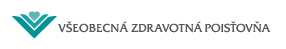 SÚŤAŽNÉ PODKLADYZadávanie nadlimitnej zákazky s elektronickou aukciou postupom jednoobálkovej reverznej verejnej súťaže podľa  § 66 ods. 7 a § 49 ods. 1 písm. a) zákona č. 343/2015 Z.z. o verejnom obstarávaní a o zmene a doplnení niektorých zákonov v znení neskorších predpisovpredmet obstarávaniaPoskytovanie technickej podpory softvérových produktov IBM, nákup nových softvérových licencií IBM a súvisiace služby...........................................................                                                           ..............................................................  PhDr. Ľubica HLINKOVÁ, MPH                                                              PaedDr. Tibor PAPPpredseda predstavenstva                                                            		      člen predstavenstva                                                 Všeobecná zdravotná poisťovňa, a.s.                                        		      Všeobecná zdravotná poisťovňa, a.s.                                                                                                                         ................................................								        Ing. Mgr. Martin VOJTKO								        zodpovedný za špecifikáciu								         predmetu zákazkySúlad súťažných podkladov so zákonom č. 343/2015 Z.z. o verejnom obstarávaní a o zmene a doplnení niektorých zákonov v znení neskorších predpisov (ďalej len „zákon o verejnom obstarávaní“) potvrdzuje                                                                                                                           ............................................................					         PhDr. Mária KUKLICOVÁ, MBA					         osoba zodpovedná za verejné obstrávanie	  BRATISLAVA		               október  2018OBSAH  SÚŤAŽNÝCH  PODKLADOVA.1    Pokyny pre uchádzačov (záujemcov)Časť I.  Všeobecné informácie  Identifikácia verejného obstarávateľa    Predmet zákazky, číselný kód – CPV a predpokladaná hodnota zákazky		    Rozdelenie predmetu zákazky	    Variantné riešenie			    Miesto a termín dodania predmetu zákazky     Zdroj finančných prostriedkov	 	    Druh zákazky	    Lehota viazanosti ponuky	  Časť II.                     Komunikácia a vysvetlenie  Komunikácia  Vysvetlenie	  Časť III.                     Príprava ponuky   Vyhotovenie ponuky		   Jazyk ponuky	   Mena a ceny uvádzané v ponuke		   Obsah ponuky	   Náklady na ponuku	  Časť IV.            Predkladanie ponuky   Uchádzač oprávnený predložiť ponuku	   Predloženie ponuky		   Lehota na predkladanie ponuky	  Doplnenie, zmena a odvolanie ponuky	 Časť V.                      Otváranie a vyhodnotenie ponúk   Otváranie ponúk	  Preskúmanie ponúk			  Vyhodnotenie ponúk	   Vysvetľovanie ponúk	Časť VI.                      Dôvernosť a etika vo verejnom obstarávaní   Vyhodnotenie podmienok splnenia účastiDôvernosť procesu verejného obstarávania   Revízne postupyČasť VII.                      Prijatie ponuky   Oznámenie o výsledku   Uzavretie Rámcovej dohody  Zábezpeka	A.2   Podmienky účasti uchádzačov Podmienky účasti vo verejnom obstarávaní týkajúce sa osobného postavenia Podmienky účasti vo verejnom obstarávaní týkajúce sa finančného a ekonomického postavenia Podmienky účasti vo verejnom obstarávaní týkajúce sa technickej a odbornej spôsobilosti A.3   Kritérium na vyhodnotenie ponúk a pravidlá jeho uplatnenia B.1   Obchodné podmienky dodania predmetu zákazky B.2   Opis predmetu zákazky  B.3   Cenník  B.4   Elektronická aukciaB.5   Zoznam požadovaných dokumentovA.1  POKYNY PRE UCHÁDZAČOV (ZÁUJEMCOV) Časť I.Všeobecné informácieIdentifikácia verejného obstarávateľaNázov verejného obstarávateľa: Všeobecná zdravotná poisťovňa, a.s., Sídlo organizácie:                        Panónska cesta 2, 851 04 Bratislava         Krajina:                                         Slovenská republika         Internetová adresa organizácie (URL): www.vszp.sk        Adresa profilu:                            https://www.uvo.gov.sk/private/profily/detail/9262/zakazky        Kontaktné miesto:                       Všeobecná zdravotná poisťovňa, a.s.        Adresa :                                       Panónska cesta 2, 851 04 Bratislava        Kontaktná osoba:                        PhDr. Mária Kuklicová, MBA             Telefón:                                       02/20824466, 0910 864 055        E-mail:                                        maria.kuklicova@vszp.skPredmet zákazky Názov predmetu zákazky : Poskytovanie technickej podpory softvérových produktov IBM, nákup nových softvérových                                             licencií IBM a súvisiace službyČíselný kód služby pre hlavný predmet zákazky zo Spoločného slovníka obstarávania (CPV) :        72250000-2   Služby týkajúce sa podpory systému       72266000-7   Softvérové poradenstvo       48000000-8   Softvérové balíky a informačné systémy Predpokladaná hodnota zákazky:  4 114 731,77 bez DPH.Rozdelenie predmetu zákazkyNie. Variantné riešenieUchádzačom sa neumožňuje predložiť variantné riešenie.Ak súčasťou ponuky bude variantné riešenie nebude sa naňho prihliadať.Miesto a termín dodania predmetu zákazkyMiestom plnenia predmetu zákazky je         Všeobecná zdravotná poisťovňa, a.s., Panónska cesta 2, 851 04 Bratislava, ak sa zmluvné strany nedohodnú inak.Termín dodania a  realizácie predmetu  zákazky je  stanovaný počas celého trvania rámcovej dohody po dobu 36 mesiacov, alebo do vyčerpania finančného limitu.Zdroj finančných prostriedkovPredmet zákazky bude financovaný z vlastných finančných prostriedkov verejného obstarávateľa. Verejný obstarávateľ neposkytuje zálohy ani preddavky na plnenie Rámcovej dohody.Druh zákazkyTyp zmluvy –  uzatvorenie  Rámcovej dohody. Výsledok postupu verejného obstarávania - zadanie zákazky. Podrobné vymedzenie podmienok na dodanie požadovaného predmetu zákazky tvorí časť súťažných podkladov B.1 Obchodné podmienky dodania predmetu zákazky, vrátane časti B.2 Opis predmetu zákazky.Lehota viazanosti ponuky8.1 Uchádzač je svojou ponukou viazaný od uplynutia lehoty na predkladanie ponúk až po uplynutie lehoty viazanosti ponúk stanovenej verejným obstarávateľom do 31. mája 2019.8.2 V prípade uplatnenia revíznych postupov sa uchádzačom oznámi predpokladané predĺženie lehoty viazanosti ponúk. Časť II.Komunikácia a vysvetlenie   KomunikáciaPoskytovanie vysvetlení, odovzdávanie podkladov a komunikácia („ďalej len komunikácia“) medzi verejným obstarávateľom/záujemcami a uchádzačmi sa bude uskutočňovať v štátnom (slovenskom) jazyku a spôsobom, ktorý zabezpečí úplnosť a obsah týchto údajov uvedených v ponuke, podmienkach účasti a zaručí ochranu dôverných a osobných údajov uvedených v týchto dokumentoch. Verejný obstarávateľ bude pri komunikácii s uchádzačmi resp. záujemcami postupovať v zmysle § 20 zákona o verejnom obstarávaní prostredníctvom komunikačného rozhrania systému JOSEPHINE. Tento spôsob komunikácie sa týka akejkoľvek komunikácie a podaní medzi verejným obstarávateľom a záujemcami, resp. uchádzačmi.JOSEPHINE je na účely tohto verejného obstarávania softvér na elektronizáciu zadávania verejných zákaziek. JOSEPHINE je webová aplikácia na doméne https://josephine.proebiz.com. Na bezproblémové používanie systému JOSEPHINE je nutné používať jeden z podporovaných internetových prehliadačov: - Microsoft Internet Explorer verzia 11.0 a vyššia, - Mozilla Firefox verzia 13.0 a vyššia alebo - Google Chrome. Pravidlá pre doručovanie – zásielka sa považuje za doručenú záujemcovi/uchádzačovi ak jej adresát bude mať objektívnu možnosť oboznámiť sa s jej obsahom, tzn. akonáhle sa dostane zásielka do sféry jeho dispozície. Za okamih doručenia sa v systéme JOSEPHINE považuje okamih jej odoslania v systéme JOSEPHINE a to v súlade s funkcionalitou systému.Obsahom komunikácie prostredníctvom komunikačného rozhrania systému JOSEPHINE bude predkladanie ponúk, vysvetľovanie súťažných podkladov a oznámenia o vyhlásení verejného obstarávania, prípadné doplnenie súťažných podkladov, vysvetľovanie predložených ponúk, vysvetľovanie predložených dokladov ako aj komunikácia pri revíznych postupoch medzi verejným obstarávateľom a záujemcami/uchádzačmi a akákoľvek ďalšia, výslovne neuvedená komunikácia v súvislosti s týmto verejným obstarávaním, s výnimkou prípadov, keď to výslovne vylučuje zákon. Pokiaľ sa v súťažných podkladoch vyskytujú požiadavky na predkladanie ponúk, vysvetľovanie súťažných podkladov a oznámenia o vyhlásení verejného obstarávania, prípadné doplnenie súťažných podkladov, vysvetľovanie predložených ponúk., ako aj komunikácia pri revíznych postupoch medzi verejným obstarávateľom a záujemcami/uchádzačmi alebo akúkoľvek inú komunikáciu medzi verejným obstarávateľom a záujemcami/uchádzačmi, má sa na mysli vždy použitie komunikácie prostredníctvom komunikačného rozhrania systému JOSPHINE. V prípade, že verejný obstarávateľ rozhodne aj o možnosti iného spôsobu komunikácie než prostredníctvom komunikačného rozhrania JOSEPHINE, tak v súťažných podkladoch túto skutočnosť zreteľne uvedie. Táto komunikácia sa týka i prípadov – kedy sa ponuka javí ako mimoriadne nízka vo vzťahu k službyu, stavebným prácam alebo k službe. V takomto prípade komisia prostredníctvom komunikačného rozhrania systému JOSEPHINE požiada uchádzača o vysvetlenie, týkajúce sa predloženej ponuky a uchádzač musí doručiť prostredníctvom komunikačného rozhrania systému JOSEPHINE písomné odôvodnenie mimoriadne nízkej ponuky. Ak bude uchádzač alebo ponuka uchádzača z verejného obstarávania vylúčená, uchádzačovi bude prostredníctvom komunikačného rozhrania systému JOSEPHINE oznámené vylúčenie s uvedením dôvodu a lehoty, v ktorej môže byť doručená námietka. Úspešnému uchádzačovi bude prostredníctvom komunikačného rozhrania systému JOSEPHINE zaslané oznámenie, že sa jeho ponuku prijíma. Akákoľvek komunikácia verejného obstarávateľa či záujemcu/uchádzača s treťou osobou v súvislosti s týmto verejným obstarávaním bude prebiehať spôsobom, ktorý stanoví zákon a bude realizovaná mimo komunikačné rozhranie systému JOSEPHINE. Ak je odosielateľom zásielky verejný obstarávateľ, tak záujemcovi resp. uchádzačovi bude na ním určený kontaktný e-mail/e-maily bezodkladne odoslaná informácia o tom, že k predmetnej zákazke existuje nová zásielka/správa. Záujemca resp. uchádzač sa prihlási do systému a v komunikačnom rozhraní zákazky bude mať zobrazený obsah komunikácie – zásielky, správy. Záujemca resp. uchádzač si môže v komunikačnom rozhraní zobraziť celú históriu o svojej komunikácii s verejným obstarávateľom. Ak je odosielateľom zásielky záujemca resp. uchádzač, tak po prihlásení do systému a k predmetnému obstarávaniu môže prostredníctvom komunikačného rozhrania odosielať správy a potrebné prílohy verejnému obstarávateľovi. Takáto zásielka sa považuje za doručenú verejnému obstarávateľovi okamihom jej odoslania v systéme JOSEPHINE v súlade s funkcionalitou systému. Verejný obstarávateľ odporúča záujemcom, ktorí si vyhľadali obstarávania prostredníctvom webovej stránky verejného obstarávateľa, resp. v systéme JOSEPHINE (https://josephine.proebiz.com), a zároveň ktorí chcú byť informovaní o prípadných aktualizáciách týkajúcich sa konkrétneho obstarávania prostredníctvom notifikačných e-mailov, aby v danom obstarávaní zaklikli tlačidlo „ZAUJÍMA MA TO“ (v pravej hornej časti obrazovky). Verejný obstarávateľ umožňuje neobmedzený a priamy prístup elektronickými prostriedkami k súťažným podkladom a k prípadným všetkým doplňujúcim podkladom. Súťažné podklady a prípadné vysvetlenie alebo doplnenie súťažných podkladov alebo vysvetlenie požiadaviek uvedených v oznámení o vyhlásení verejného obstarávania, podmienok účasti vo verejnom obstarávaní, informatívneho dokumentu alebo inej sprievodnej dokumentácie budú verejným obstarávateľom zverejnené ako elektronické dokumenty v profile verejného obstarávateľa https://www.uvo.gov.sk/... formou odkazu na systém JOSEPHINE. Podania a dokumenty súvisiace s uplatnením revíznych postupov sú medzi obstarávateľom a záujemcami/uchádzačmi doručované prostredníctvom komunikačného rozhrania systému JOSEPHINE. To neplatí pre podania a dokumenty súvisiace s uplatnením námietok podľa § 170 zákona o verejnom obstarávaní.    VysvetlenieV prípade potreby objasniť podmienky účasti vo verejnom obstarávaní, súťažných podkladov alebo inej sprievodnej dokumentácie v lehote na predkladanie ponúk, môže ktorýkoľvek  záujemca  požiadať o ich vysvetlenie prostredníctvom komunikačného rozhrania systému JOSEPHINE podľa vyššie uvedených pravidiel komunikácie.Odpoveď na každú požiadavku o vysvetlenie podmienok účasti, súťažných podkladov alebo inej sprievodnej dokumentácie, predloženú prostredníctvom systému JOSEPHINE, verejný obstarávateľ oznámi bezodkladne prostredníctvom systému JOSEPHINE, najneskôr však  6 dní pred uplynutím lehoty na predkladanie ponúk, za predpokladu, že ju dostane včas. V prípade neskôr doručených žiadostí o vysvetlenie verejný obstarávateľ bude musieť predĺžiť lehotu na predkladanie ponúk, aby dodržal zákonom stanovenú lehotu na odpovede. Verejný obstarávateľ vo výnimočných prípadoch môže doplniť informácie uvedené v súťažných podkladoch, ktoré zverejní prostredníctvom systému JOSEPHINE, najneskôr šesť dní pred uplynutím lehoty na predkladanie ponúk. Tieto informácie nesmú byť v rozpore s oznámením o vyhlásení verejného obstarávania.Žiadosť o vysvetlenie súťažných podkladov sa doručuje v slovenskom jazyku. Uchádzač so sídlom mimo územia Slovenskej republiky môže predložiť žiadosť v pôvodnom jazyku a súčasne preloženú do štátneho jazyka SR – slovenského jazyka, okrem žiadosti predloženej v českom jazyku. V prípade rozdielu je rozhodujúci preklad v štátnom jazyku SR, v slovenskom jazyk.Časť III.Príprava ponuky   Vyhotovenie ponukyUchádzač predkladá ponuku v elektronickej podobe v lehote na predkladanie ponúk podľa požiadaviek uvedených v týchto súťažných podkladoch. Ponuka musí byť vyhotovená elektronicky v zmysle § 49 ods. 1 písm. a) ZVO a vložená do systému JOSEPHINE umiestnenom na webovej adrese https://josephine.proebiz.com/ do zákazky „Poskytovanie technickej podpory softvérových produktov IBM, nákup nových softvérových licencií IBM a súvisiace služby“. Uchádzač svoju ponuku identifikuje uvedením obchodného mena alebo názvu, sídla, miesta podnikania alebo obvyklého pobytu uchádzača a heslom súťaže „IBM“. Doklady a dokumenty tvoriace obsah ponuky, požadované v týchto Súťažných podkladoch musia byť k termínu predloženia ponuky platné a aktuálne. V prípade, že uchádzač využije možnosť predkladania konkrétnych dokladov na preukázanie splnenia podmienok účasti, je povinný originálne doklady alebo ich úradne overené kópie (vrátane úradných prekladov) naskenovať a vložiť ich do systému ako súčasť ponuky. Verejný obstarávateľ môže požiadať uchádzača o doručenie všetkých dokladov predložených v ponuke aj v listinnej podobe s cieľom overiť originalitu dokladov. V prípade, že sú doklady, ktorými uchádzač preukazuje splnenie podmienok účasti vydávané orgánom verejnej správy (alebo inou povinnou inštitúciou) priamo v digitálnej podobe, musí uchádzač vložiť do systému tento digitálny doklad (vrátane jeho úradného prekladu ak je to podľa predchádzajúcich ustanovení potrebné). Ustanovenia zákona o verejnom obstarávaní týkajúce sa preukazovania splnenia podmienok účasti osobného postavenia prostredníctvom zoznamu hospodárskych subjektov týmto nie sú dotknuté.Všetky doklady alebo dokumenty musia byť predložené v slovenskom jazyku ako originály alebo ich úradne osvedčené kópie okrem dokladov a dokumentov predložených v českom jazyku.   Jazyk ponuky12.1   Ponuky, návrhy a ďalšie doklady a dokumenty vo verejnom obstarávaní sa predkladajú v štátnom jazyku. Ak je doklad alebo dokument vyhotovený v cudzom jazyku, predkladá sa spolu s jeho úradným prekladom do štátneho jazyka; to neplatí pre ponuky, návrhy, doklady a dokumenty vyhotovené v českom jazyku. Ak sa zistí rozdiel v ich obsahu, rozhodujúci je úradný preklad do štátneho jazyka.  Mena a ceny uvádzané v ponukeUchádzačom navrhovaná cena predmetu zákazky uvedená v ponuke uchádzača bude vyjadrená v eurách. Cena bude zaokrúhlená na 2 destinné čísla.Cena predmetu zákazky musí byť stanovená podľa § 3 zákona NR SR č.18/1996 Z. z. o cenách v znení neskorších predpisov, vyhlášky MF SR č.87/1996 Z. z., ktorou sa vykonáva zákon o cenách.Uchádzač vo svojej ponuke ocení položky v neocenenej tabuľke položiek „Cenník“ v časti súťažných podkladov B3. Navrhovaná cena ponuky vychádza z uchádzačom ocenenej tabuľky položiek „Cenník“. V jednotkových cenách sú obsiahnuté všetky ďalšie náklady, najmä náklady spojené s dopravením predmetu kúpy do sídla kupujúceho. Ak je uchádzač platiteľom dane z pridanej hodnoty v Slovenskej republike ( ďalej len „DPH“ ), navrhovanú cenu uvedie v zložení:navrhovaná cena bez DPH,sadzba DPH a výška DPH,navrhovaná cena celkom s DPH.Ak uchádzač nie je platiteľom DPH v Slovenskej republike uvedie navrhovanú cenu celkom bez DPH. Na skutočnosť že nie je platiteľom  DPH upozorní v ponuke.Obsah ponukyVerený obstarávateľ upozorňuje, že v súvislosti s postupom podľa § 66 ods. 7 zákona o verejnom  obstarávaní uchádzač predkladá ponuku tak, že táto nebude delená na časť „Ostatné“ a časť „Kritériá“.	Ponuka musí obsahovať:Stranu č. 1, ktorá musí obsahovať:Obchodné meno, adresu alebo sídlo uchádzača.           Meno, e-mailovú adresu a telefónny kontakt osoby určenej pre elektronickú aukciu.Strana č. 1 musí byť podpísaná uchádzačom alebo osobou oprávnenou konať za uchádzača, v prípade skupiny dodávateľov musí byť podpísaná každým členom skupiny alebo osobou / osobami oprávnenými konať v danej veci za člena skupiny.Stranu č. 2 ponuky „Obsah ponuky“ s uvedením zoznamu všetkých predložených dokladov a dokumentov a číslom strany, kde sa doklad alebo dokument nachádza. Strana č. 2 musí byť  podpísaná uchádzačom alebo osobou oprávnenou konať za uchádzača, v prípade predloženia ponuky skupinou dodávateľov, musia byť podpísané každým členom  skupiny alebo osobou/osobami oprávnenými konať v danej veci za príslušného člena skupiny.Stranu č. 3 ponuky: „Vyhlásenie uchádzača“že súhlasí s podmienkami  verejnej súťaže určenými verejným obstarávateľom,že súhlasí s obchodnými podmienkami verejného obstarávateľa,že potvrdzuje pravdivosť a úplnosť všetkých dokladov a údajov, ktoré predkladá v ponuke,že predkladá iba jednu ponuku a že v tomto postupe zadávania zákazky nie je členom skupiny dodávateľov, ktorá predkladá ponuku, Citované vyhlásenie musí byť podpísané uchádzačom alebo osobou oprávnenou konať za uchádzača, v prípade skupiny dodávateľov musí byť podpísané každým členom skupiny alebo osobou oprávnenou konať v danej veci za člena skupiny, Potvrdenia, doklady a dokumenty, prostredníctvom, ktorých uchádzač preukazuje splnenie podmienok účasti vo verejnej súťaži, požadované v oznámení o vyhlásení verejnej súťaže a v kapitole A.2 „Podmienky účasti uchádzačov“,  týchto  súťažných podkladov.Návrh  Rámcovej dohody v jednom vyhotovení vrátane príloh, v ktorej zohľadní podmienky verejného obstarávateľa uvedené v kapitole B.3 „Obchodné podmienky“ v nadväznosti na kapitolu B.1 „Opis predmetu zákazky“ a B.2 „Spôsob určenia ceny“. Rámcová dohoda musí byť podpísaná uchádzačom alebo osobou oprávnenou konať za uchádzača, v prípade predloženia ponuky skupinou dodávateľov, musia byť podpísané každým členom  skupiny alebo osobou/osobami oprávnenými konať v danej veci za príslušného člena skupiny.Ak v prípade skupiny dodávateľov bude v tejto verejnej súťaži oprávnený prijímať pokyny za všetkých členov a konať v mene všetkých členov jeden z členov skupiny alebo iná oprávnená osoba, vystavenú plnú moc podpísanú všetkými členmi skupiny.Tabuľku návrhu uchádzača na plnenie kritéria  na vyhodnotenie ponúk – Ponuka uchádzača,  podľa kapitoly A.3 „Kritériá na vyhodnotenie ponúk a pravidlá ich uplatnenia“ týchto súťažných podkladov, podpísanú osobou oprávnenou konať za uchádzača. Doklad preukazujúci zloženie zábezpeky.Náklady na ponukuVšetky náklady a výdavky spojené s prípravou a predložením ponuky znáša uchádzač bez finančného nároku voči verejnému obstarávateľovi, bez ohľadu na výsledok verejného obstarávania.Ponuky doručené na adresu uvedenú v bode 19.1 a predložené v lehote na predkladanie ponúk podľa bodu 19.2, sa počas plynutia lehoty viazanosti ponúk a po uplynutí lehoty viazanosti ponúk podľa bodu 8 uchádzačom nevracajú. Zostávajú ako súčasť dokumentácie vyhlásenej  verejnej súťaže.Časť IV.Predkladanie ponukyUchádzač oprávnený predložiť ponukuUcházačom môže byť fyzická osoba alebo právnická osoba vystupujúca voči verejnému obstarávateľovi  samostatne alebo skupina fyzických osôb/právnických osôb vystupujúcich voči verejnému obstarávateľovi spoločne. Skupina dodávateľov vytvorená na dodanie predmetu zákazky, ktorej ponuka bude prijatá verejným obstarávateľom, musí mať do termínu na uzavretie Rámcovej dohody stanoveného verejným obstrávateľom právnu subjektivitu, ktorú musí písomne preukázať.Ak ponuku predloží fyzická osoba alebo právnická osoba, ktorá nespĺňa podmienky podľa bodu 16.1, nebude takáto ponuka zaradená do vyhodnotenia a bude vrátená odosielateľovi.Ak ponuku predloží právnická osoba uvedená v bode 16.2, nebude takáto ponuka zaradená do vyhodnotenia a bude vylúčená z verejnej súťaže.Predloženie ponukyPonuky musia byť doručené v lehote na predkladanie ponúk, ktorá je uvedená v oznámení o vyhlásení verejného obstarávania, prostredníctvom ktorého bola vyhlásená táto verejná súťaž  a podľa bodu 18.1 Lehota na predkldanie ponúk Ponuka uchádzača predložená po uplynutí lehoty na predkladanie ponúk sa elektronicky neotvorí. Ponuka je vyhotovená elektronicky v zmysle § 49 ods. 1 písm. a) zákona o verejnom obstarávaní a  vložená do systému JOSEPHINE umiestnenom na webovej adrese https://josephine.proebiz.com/.Elektronická ponuka sa vloží vyplnením ponukového formulára a vložením požadovaných dokladov a dokumentov v systéme JOSEPHINE umiestnenom na webovej adrese https://josephine.proebiz.com/. V predloženej ponuke prostredníctvom systému JOSEPHINE musia byť pripojené požadované naskenované doklady (odporúčaný formát je „PDF“) tak, ako je uvedené v týchto súťažných podkladoch a vyplnenie položkového elektronického formulára, ktorý zodpovedá návrhu na plnenie kritérií uvedenom v súťažných podkladoch. Ak ponuka obsahuje dôverné informácie, uchádzač ich v ponuke viditeľne označí. Uchádzačom navrhovaná cena za dodanie požadovaného predmetu zákazky, uvedená v ponuke uchádzača, bude vyjadrená v eurách bez DPH s presnosťou na 2 desatinné miesta a vložená do systému JOSEPHINE v tejto štruktúre: cena bez DPH, sadzba DPH, cena s DPH (pri vkladaní do systému JOSEPHINE označená ako „Jednotková cena (kritérium hodnotenia)“). Systém automaticky prenásobí uvedenú jednotkovú cenu celkovým množstvom. Po úspešnom nahraní ponuky do systému JOSEPHINE je uchádzačovi odoslaný notifikačný informatívny e-mail (a to na emailovú adresu užívateľa uchádzača, ktorý ponuku nahral). Ponuka uchádzača predložená po uplynutí lehoty na predkladanie ponúk sa elektronicky neotvorí. Uchádzač môže predloženú ponuku vziať späť do uplynutia lehoty na predkladanie ponúk. Uchádzač pri odvolaní ponuky postupuje obdobne ako pri vložení prvotnej ponuky (kliknutím na tlačidlo „Stiahnuť ponuku“ a predložením novej ponuky). Uchádzači sú svojou ponukou viazaní do uplynutia lehoty oznámenej verejným obstarávateľom, resp. predĺženej lehoty viazanosti ponúk podľa rozhodnutia verejného obstarávateľa. Prípadné predĺženie lehoty bude uchádzačom dostatočne vopred oznámené formou elektronickej komunikácie v systéme JOSEPHINE. jej prevzatia s uvedením miesta, dátumu a času prevzatia ponuky.18     lehota na predkladanie ponuky  Lehota na predkladanie ponúk uplynie dňa: 26. 11.  2018 do 10.00 hod.  Doplnenie, zmena a odvolanie ponuky19.1 Uchádzač môže predloženú ponuku vziať späť do uplynutia lehoty na predkladanie ponúk. Uchádzač pri odvolaní ponuky postupuje obdobne ako pri vložení  prvotnej ponuky (kliknutím na tlačidlo „Stiahnuť ponuku“ a predložením novej ponuky).Časť V.Otváranie a vyhodnotenie ponúk20     Otváranie ponúk20.1    Otváranie ponúk sa uskutoční dňa:  27.11.2018 o 10:00 hod. v budove verejného obstarávateľa „Všeobecná              zdravotná poisťovňa, a. s., Panónska cesta 2, Bratislava“. Otváranie ponúk vzhľadom na požitie § 54 je neverejné.20.2    Verejný obstarávateľ si vyhradzuje právo zrušiť verejnú súťaž, ak je verejnému obstarávateľovi  predložená len jedna ponuka.Preskúmanie ponúk         Do procesu vyhodnocovania ponúk budú zaradené ponuky ktoré: obsahujú náležitosti uvedené v bode 14. zodpovedajú požiadavkám a podmienkam uvedeným v oznámení o vyhlásení verejného obstarávania a v súťažných podkladoch.Platnou je ponuka, ktorá neobsahuje žiadne obmedzenia alebo výhrady, ktoré sú v rozpore s požiadavkami a podmienkami uvedenými v oznámení o vyhlásení verejného obstarávania a v súťažných podkladoch a neobsahuje také skutočnosti, ktoré sú v rozpore so všeobecne záväznými právnymi predpismi.Vyhodnotenie ponúkVzhľadom na použitie ustanovení týkajúcich sa jednoobálkovej reverznej verejnej súťaže podľa § 66 ods. 7 a § 49 ods. 6 písm. a) zákona o verejnom obstarávaní, pristúpi komisia vymenovaná verejným obstarávateľom najprv k vyhodnoteniu predložených ponúk z pohľadu splnenia požiadaviek na predmet  zákazky podľa § 53 zákona o verejnom obstarávaní.Vysvetľovanie  ponúkKomunikácia medzi uchádzačom/uchádzačmi a obstarávateľom/komisiou na vyhodnotenie ponúk počas vyhodnotenia ponúk a vyhodnotenia splnenia podmienok účasti bude prebiehať elektronicky, prostredníctvom komunikačného rozhrania systému JOSEPHINE. Uchádzač musí písomné vysvetlenie/doplnenie ponuky na základe požiadavky doručiť obstarávateľovi prostredníctvom určenej komunikácie v systému JOSEPHINE.Verejný obstarávateľ bezodkladne prostredníctvom komunikačného rozhrania systému JOSEPHINE upovedomí uchádzača, že bol vylúčený alebo, že jeho ponuka bola vylúčená s uvedením dôvodu a lehoty, v ktorej môže byť doručená námietka. Pravidlá pre doručovanie – zásielka sa považuje za doručenú uchádzačovi, ak jej adresát bude mať objektívnu možnosť oboznámiť sa s jej obsahom, t.j. akonáhle sa dostane zásielka do sféry jeho dispozície. Za okamih doručenia sa v systéme JOSEPHINE považuje okamih jej odoslania v systéme JOSEPHINE a to v súlade s funkcionalitou systému.  Komisia vyhodnotí ponuky z hľadiska splnenia požiadaviek verejného obstarávateľa na predmet zákazky. Verejný obstarávateľ vylúči ponuky, ktoré nespĺňajú uvedené v oznámení o vyhlásení verejného obstarávania a v týchto súťažných podkladoch.Komisia môže písomne požiadať uchádzačov o vysvetlenie ponuky. Vysvetlením ponuky nemôže dôjsť k jej zmene. Za zmenu ponuky sa nepovažuje odstránenie zrejmých chýb v písaní a počítaní.Komisia opraví zrejmé matematické chyby zistené pri vyhodnocovaní ponúk. Komisia o vykonanej oprave bezodkladne upovedomí uchádzača a požiada ho o stanovisko, súhlas resp. nesúhlas, s vykonanou opravou v časti ponuky, týkajúcej sa návrhu na plnenie kritérií určených na vyhodnotenie ponúk a v prípade súhlasu o zaslanie nového návrhu zmluvy.Komisia vylúči ponuku uchádzača z procesu úvodného vyhodnocovania ponúk ak:uchádzač nepredloží  stanovisko v lehote určenej komisiou, alebo ak uchádzač nesúhlasí s opravenou sumou. Komisia písomne požiada uchádzača o vysvetlenie ponuky, ak sa javí ako mimoriadne nízka ponuka. Mimoriadne nízku ponuku definuje § 53 ods. 3 zákona o verejnom obstarávaní.Komisia zohľadní vysvetlenie ponuky uchádzačom alebo mimoriadne nízkej ponuky, ktoré vychádza z predložených dôkazov. Po odôvodnení mimoriadne nízkej ponuky môže komisia vyzvať uchádzača na osobnú konzultáciu na účely vysvetlenia predloženého odôvodnenia, ktorá sa nesmie konať skôr ako päť pracovných dní po doručení pozvánky. Verejný obstarávateľ vylúči ponuku uchádzača ak :uchádzač nezložil zábezpeku podľa určených podmienok,ponuka nespĺňa požiadavky na predmet zákazky alebo koncesie uvedené v dokumentoch potrebných na vypracovanie ponuky,uchádzač nedoručí vysvetlenie v určenej lehote, predložené vysvetlenie nie je v súlade s požiadavkou  verejného obstarávateľa,nedoručí odôvodnenie mimoriadne nízkej ponuky,predložené odôvodnenie mimoriadne nízkej ceny nie je svojim obsahom v súlade s požiadavkou verejného                 obstarávateľa,uchádzač poskytol nepravdivé informácie alebo skreslené informácie s podstatným vplyvom na vyhodnotenie ponúk,uchádzač sa pokúsil neoprávnene ovplyvniť postup verejného obstarávania.23.10   Uchádzač  bude upovedomený o vylúčení jeho ponuky s uvedením dôvodu vylúčenia a lehoty, v ktorej môže byť podaná námietka podľa § 170 ods. 3 písm. d).Po vyhodnotení ponúk, bude verejná súťaž pokračovať elektronickou aukciou podľa podmienok   uvedených v časti B.4 súťažných podkladov. Ponuka uchádzača, ktorá nebude spĺňať požiadavky verejného obstarávateľa bude z verejnej súťaže vylúčená. Uchádzačovi bude oznámené vylúčenie jeho ponuky s uvedením dôvodu vylúčenia a lehoty, v ktorej môže podať námietku. Poradie ponúk, ktoré budú spĺňať stanovené podmienky súťaže a neboli v procese úvodného vyhodnocovania ponúk z verejnej súťaže vylúčené, bude podľa oznámenia o vyhlásení verejného obstarávania zostavené automatizovaným vyhodnotením ponúk, ktoré sa uskutoční po úvodnom úplnom vyhodnotení ponúk formou elektronickej aukcie v systéme Proe.biz. Po úvodnom úplnom vyhodnotení ponúk verejný obstarávateľ vyzve elektronickými prostriedkami súčasne všetkých uchádzačov, ktorí v úvodnom vyhodnotení ponúk neboli vylúčení, na účasť v elektronickej aukcii, na predloženie nových cien upravených smerom nadol, prostredníctvom systému Proe.biz.Vyhodnocovanie  podmienok splnenia účastiVyhodnotenie splnenia podmienok účasti sa uskutoční vzhľadom na použitie ustanovení týkajúcich sa jednoobálkovej reverznej verejnej súťaže podľa § 66 ods. 7 a § 49 ods. 6 písm. a) zákona o verejnom obstarávaní po vyhodnotení ponúk. Posúdenie splnenia podmienok účasti bude založené na  splnení: podmienok, týkajúcich sa osobného postavenia podľa § 32  ods. 1 zákona o verejnom obstarávaní,  predložením originálnych dokladov alebo ich úradne osvedčených kópii podľa § 32 ods. 2, resp. 4 a 5 zákona o verejnom obstarávaní  a podmienok, týkajúcich sa:finančného a ekonomického postavenia atechnickej alebo odbornej spôsobilosti uchádzača.           Skupina dodávateľov, zúčastnená vo verejnom obstarávaní, preukazuje splnenie podmienok  účasti:týkajúcich sa osobného postavenia podľa § 32 ods. 1 zákona o verejnom obstarávaní za každého člena skupiny samostatne a to tým, že predloží doklady podľa § 32 ods. 2, resp. 4 a 5 osobitne,týkajúcich sa finančného a ekonomického postavenia, technickej alebo odbornej spôsobilosti za všetkých členov skupiny spoločne,splnenie podmienky účasti podľa § 32 ods. 1 písm. e) zákona o verejnom obstarávaní preukazuje člen skupiny len vo vzťahu k tej časti predmetu zákazky, ktorú bude zabezpečovať.Verejný obstarávateľ môže požiadať uchádzača o vysvetlenie alebo doplnenie predložených dokladov, ktorými preukazuje splnenie podmienok účasti.Ak uchádzač nesplní podmienky účasti vo verejnej súťaži tým, že:nesplnil podmienky účasti,predložil neplatné doklady; neplatnými dokladmi sú doklady, ktorým uplynula lehota platnosti,poskytol informácie alebo doklady, ktoré sú nepravdivé alebo pozmenené tak, že nezodpovedajú skutočnosti,pokúsil sa neoprávnene ovplyvniť postup verejného obstarávania,pokúsil sa získať dôverné informácie, ktoré by mu poskytli neoprávnenú výhodu,konflikt záujmov podľa § 23 nemožno odstrániť inými účinnými opatreniami,na základe dôveryhodných informácií má dôvodné podozrenie, že uchádzač alebo záujemca uzavrel v danom verejnomobstarávaní s iným hospodárskym subjektom dohodu narúšajúcu hospodársku súťaž, ak sa táto podmienka uvedie v oznámení o vyhlásení verejného obstarávania,pri posudzovaní odbornej spôsobilosti preukázateľne identifikoval protichodné záujmy záujemcu alebo uchádzača, ktoré môžu nepriaznivo ovplyvniť plnenie zákazky,nepredložil po žiadosti vysvetlenie alebo doplnenie predložených dokladov v určenej lehote,nepredložil po  žiadosti doklady nahradené jednotným európskym dokumentom v určenej lehote,nenahradil inú osobu, prostredníctvom ktorej preukazuje splnenie podmienok účasti finančného a ekonomického postavenia alebo technickej spôsobilosti alebo odbornej spôsobilosti, ktorá nespĺňa určené požiadavky, v určenej lehote inou osobou, ktorá spĺňa určené požiadavky,nenahradil subdodávateľa, ktorý nespĺňa požiadavky určené verejným obstarávateľom alebo obstarávateľom novým subdodávateľom, ktorý spĺňa určenépožiadavky, v lehote podľa § 41 ods. 2.Uchádzač  bude upovedomený o vylúčení oznámením a budú mu oznámené dôvody vylúčenia  a lehota, v ktorej môže byť podaná námietka podľa § 170 ods. 3 písm. d).Časť VI.Dôvernosť a etika vo verejnom obstarávaníDôvernosť procesu verejného obstarávaniaInformácie, týkajúce sa preskúmavania, vysvetľovania a vyhodnocovania ponúk sú dôverné. Členovia komisie na vyhodnotenie ponúk, zodpovedné osoby verejného obstarávateľa a zodpovedné osoby mandátára nebudú počas vyhodnocovania ponúk poskytovať informácie o obsahu ponúk.Informácie, ktoré uchádzač v ponuke označí za dôverné, nebudú zverejnené alebo inak použité bez predchádzajúceho súhlasu uchádzača, pokiaľ uvedené nebude v rozpore so zákonom o verejnom obstarávaní a inými všeobecne záväznými právnymi predpismi. Ponuky uchádzačov, ani ich jednotlivé časti, nebude možné použiť bez predchádzajúceho súhlasu uchádzačov.Revízne postupyUchádzač  alebo osoba, ktorá sa domnieva, že jej práva alebo právom chránené záujmy boli alebo mohli byť dotknuté postupom verejného obstarávateľa môže podľa § 164 zákona o verejnom obstarávaní podať verejnému obstarávateľovi  žiadosť o nápravu.Uchádzač alebo osoba, ktorá sa domnieva, že jej práva alebo právom chránené záujmy boli alebo mohli byť dotknuté postupom verejného obstarávateľa môže podať podľa § 170 zákona o verejnom obstarávaní námietky proti postupu verejného obstarávateľa. Časť VII.Prijatie ponuky27    Oznámenie o výsledku 27.1  Každému uchádzačovi ktorý sa zúčastnil elektronickej aukcie verejný obstarávateľ zašle informáciu o výsledku vyhodnotenia ponúk.27.2  Úspešnému uchádzačovi bude zaslané oznámenie, že jeho ponuku prijíma a neúspešnému uchádzačovi alebo uchádzačom bude oznámené, že neuspel/neuspeli a dôvody neprijatia jeho/ich ponuky. Oznámenie bude obsahovať identifikáciu úspešného uchádzača, informáciu o charakteristikách a výhodách prijatej ponuky, poradie uchádzača a lehotu, v ktorej môže byť podaná námietka podľa § 170 ods. 3 písm. f) zákona o verejnom obstarávaní.   Uzavretie Rámcovej dohody28.1  Verejný obstarávateľ uzavrie Rámcovú dohodu s úspešným uchádzačom v lehote viazanosti ponúk, najskôr však šestnásty deň odo dňa odoslania oznámenia o výsledku vyhodnotenia ponúk. V prípade, ak budú uplatnené revízne postupy, verejný obstarávateľ si vyhradzuje právo prijať Rámcovú dohodu v predĺženej lehote viazanosti ponúk. Verejný obstarávateľ podľa §11 zákona o verejnom obstarávaní nesmie uzavrieť Rámcovú dohodu s uchádzačom - uchádzačmi, ktorí majú povinnnosť zapisovať sa do registra partnerov verejného sektora  v zmysle zákona č. 315/2016 Z.z. o registri partnerov a nie sú zapísaní v rgistri partnerov  verejného sektora, alebo ktorých subdodávatelia alebo subdodávatelia podľa osobitného predpisu, ktorí majú povinnosť zapisovať sa do registra partnerov verejného sektora a nie sú zapísaní v registri partnerov verejného sektora.Povinnosť sa vzťahuje na subdodávateľa po celú dobu trvania Rámcovej dohody. Dodávateľ  (víťazný uchádzač) je povinný nahlásiť objednávateľovi (verejnému obstarávateľovi) zmenu subdodávateľa, ak ku nej dôjde v priebehu platnosti Rámcovej dohody.  Ponuky uchádzačov, ani ich časti, sa nepoužijú bez súhlasu uchádzačov, okrem použitia pre splnenie povinností verejným obstarávateľom podľa zákona o verejnom obstarávaní.Zábezpeka     Viazanosť ponuky v sume 40 000,- eur, slovom: päťdesiattisíc eur do lehoty na predkladanie ponúk uchádzač         zabezpečí:poskytnutím bankovej záruky za uchádzača (ak bude uchádzač vyžadovať vrátenie originálu bankovej záruky pred skončením lehoty viazanosti ponúk, predloží v ponuke originál bankovej záruky voľný)zložením finančných prostriedkov na účet verejného obstarávateľa číslo: SK4781800000007000182424 v Štátnej pokladnici. V prípade zloženia zábezpeky na účet verejného obstarávateľa uchádzač pri jej poukázaní uvedie:Variabilný symbol:   IČO svojej spoločnostiKonštantný symbol: 0558Informácie pre príjemcu platby: IBM 29.2     Podmienky vrátenia zábezpeky:Verejný obstarávateľ uvoľní zábezpeku uchádzačom najneskôr do siedmich dní od uzavretia Rámcovej dohody.V prípade predĺženia lehoty viazanosti ponúk z dôvodu podania námietok proti postupu verejného obstarávateľa a začatia konania o námietkach, ak bude mať takéto konanie podľa ZVO odkladný účinok na konanie verejného obstarávateľa, alebo ak bude začatá kontrola postupu verejného obstarávateľa pred uzavretím zmluvy podľa zákona o verejnom obstarávaní, Úrad pre verejné obstarávanie vydá rozhodnutie o predbežnom opatrení, ktorým pozastaví konanie verejného obstarávateľa alebo sa predĺži proces kontroly dokumentácie verejného obstarávania, uchádzač je povinný zabezpečiť primerané predĺženie zábezpeky až do uplynutia takto primerane predĺženej lehoty viazanosti ponúk.  A.2  PODMIENKY ÚČASTI UCHÁDZAČOV1   Podmienky účasti vo verejnom obstarávaní podľa § 32 zákona o verejnom obstarávaníUchádzač musí spĺňať podmienky účasti podľa ustanovenia § 32 ods. 1 zákona o verejnom obstarávaní. Ich splnenie preukáže podľa § 32 ods. 2 zákona o verejnom obstarávaní predložením originálnych dokladov alebo ich úradne osvedčených kópií. Verejného obstarávania sa môže zúčastniť len ten, kto spĺňa tieto podmienky účasti týkajúce sa osobného postavenia :nebol on, ani jeho štatutárny orgán, ani člen štatutárneho orgánu, ani člen dozorného orgánu, ani prokurista právoplatne odsúdený za trestný čin korupcie, trestný čin poškodzovania finančných záujmov Európskych spoločenstiev, trestný čin legalizácie príjmu z trestnej činnosti, trestný čin založenia, zosnovania a podporovania zločineckej skupiny, trestný čin založenia, zosnovania alebo podporovania teroristickej skupiny, trestný čin terorizmu a niektorých foriem účasti na terorizme, trestný čin obchodovania s ľuďmi, trestný čin, ktorého skutková podstata súvisí s podnikaním alebo trestný čin machinácie pri verejnom obstarávaní a verejnej dražbe -  preukáže podľa § 32 ods. 2 písm. a) výpisom z registra trestov nie starším ako tri mesiace ku dňu uplynutia lehoty na predkladanie ponúk,nemá  nedoplatky poistného na zdravotné poistenie, sociálne poistenie a príspevkov na starobné dôchodkové sporenie v SR alebo v štáte sídla, miesta podnikania alebo obvyklého pobytu - preukáže podľa § 32 ods. 2 písm. b) potvrdením Sociálnej poisťovne a Zdravotnej poisťovne nie starším ako tri mesiace ku dňu uplynutia lehoty na predkladanie ponúk,nemá daňové nedoplatky v SR alebo v štáte sídla, miesta podnikania alebo obvyklého pobytu - preukáže podľa § 32 ods. 2 písm. c) potvrdením miestne príslušného daňového úradu nie starším ako tri mesiace ku dňu uplynutia lehoty na predkladanie ponúk,  nebol na jeho majetok vyhlásený konkurz, nie je v reštrukturalizácii, nie je v likvidácii, ani nebolo proti nemu zastavené konkurzné konanie pre nedostatok majetku alebo zrušený konkurz pre nedostatok majetku - preukáže podľa § 32 ods. 2 písm. d) potvrdením príslušného súdu nie starším ako tri mesiace ku dňu uplynutia lehoty na predkladanie ponúk,je oprávnený dodávať služby - preukáže podľa § 32 ods. 2 písm. e) platným dokladom o oprávnení dodávať služby, ktorý zodpovedá predmetu zákazky,nemá uložený zákaz účasti vo verejnom obatarávaní  potvrdený konečným rozhodnutím v SR alebo v štáte sídla, miesta podnikania alebo obvyklého pobytu - preukáže podľa § 32 ods. 2 písm. f) čestným vyhlásením.nedopustil sa v predchádzajúcich troch rokoch od vyhlásenia alebo preukázateľného začatia verejného obstarávania závažného porušenia povinností v oblasti ochrany životného prostredia, sociálneho práva alebo pracovného práva podľa osobitných predpisov  za ktoré mu bola právoplatne uložená sankcia, ktoré dokáže verejný obstarávateľ  preukázať.nedopustil sa v predchádzajúcich troch rokoch od vyhlásenia alebo preukázateľného začatia verejného obstarávania závažného porušenia profesijných povinností, ktoré dokáže verejný obstarávateľ  preukázať.   Uchádzač zapísaný do zoznamu hospodárskych subjektov vedeného Úradom pre verejné obstarávanie  môže doklady požadované v  bodoch 1.1.1 až 1.1.6 nahradiť čestným prehlásením, že je zapísaný do zoznamu hospodárskych subjektov podľa § 152 zákona o verejnom obstarávaní. Verejný obstarávateľ si túto skutočnosť overí na ÚVO.Ak uchádzač má sídlo miesto podnikania alebo obvyklý pobyt mimo územia SR a štát jeho sídla, miesta podnikania alebo obvyklého pobytu nevydáva niektoré z dokladov uvedených  v bodoch 1.1.1 až 1.1.7  alebo nevydáva ani rovnocenné doklady, možno ich nahradiť čestným vyhlásením podľa predpisov platných v štáte jeho sídla, miesta podnikania alebo obvyklého pobytu.Ak právo štátu uchádzača so  sídlom, miestom podnikania alebo obvyklým pobytom mimo SR neupravuje inštitút  čestného vyhlásenia, môže ho nahradiť vyhlásením urobeným pred súdom, správnym orgánom, notárom, inou odbornou inštitúciou alebo obchodnou inštitúciou podľa predpisov platných v štáte sídla, miesta podnikania alebo obvyklého pobytu uchádzača. Konečným rozhodnutím príslušného orgánu verejnej moci na účely tohto zákona sa rozumie:a) právoplatné rozhodnutie príslušného správneho orgánu, proti ktorému nie je možné podať žalobu,b) právoplatné rozhodnutie príslušného správneho orgánu, proti ktorému nebola podaná žaloba,c) právoplatné rozhodnutie súdu, ktorým bola žaloba proti rozhodnutiu alebo postupu správneho orgánu zamietnutá  alebo konanie zastavené alebo iný právoplatný rozsudok súdu.Uchádzač alebo záujemca sa považuje za spĺňajúceho podmienky účasti týkajúce sa osobného postavenia podľa bodov 1.1.4  a 1.1.5, ak zaplatil nedoplatky alebo mu bolo povolené nedoplatky platiť v splátkach.Podmienky účasti vo verejnom obstarávaní týkajúce sa finančného a ekonomického postavenia                                 Uchádzač v ponuke predloží : podľa § 33 ods. 1 písm. a)  Vyjadrenie banky alebo pobočky zahraničnej banky/bánk, Minimálne požiadavky: uchádzač  preukáže, že nie je v nepovolenom debete, v prípade splácania úveru, dodržuje splátkový kalendár, a že jeho bežný účet nie je predmetom exekúcie, za obdobie posledného kalendárneho roka.        Vyjadrenie uchádzač doloží originálnym dokladom, alebo jeho úradne osvedčenou kópiou. 2.2 Čestné vyhlásenie uchádzača, že v iných bankových inštitúciách nemá vedené peňažné účty. Čestné   vyhlásenie uchádzač potvrdí svojim podpisom.Odôvodnenie : Touto podmienkou si verejný obstarávateľ overuje stav ekonomickej a finančnej situácie uchádzača, jeho platobnú schopnosť a plnenie si finančných záväzkov voči banke. Podmienka je primeraná a vychádza z potreby uzatvoriť zmluvný vzťah s finančne a ekonomicky stabilným partnerom, s cieľom vyhnutia sa riziku pri plnení si budúceho zmluvného záväzku.Uchádzač alebo záujemca môže na preukázanie finančného a ekonomického postavenia využiť finančné zdroje inej osoby, bez ohľadu na ich právny vzťah. V takomto prípade musí uchádzač alebo záujemca verejnému obstarávateľovi preukázať, že pri plnení zmluvy bude skutočne používať zdroje osoby, ktorej postavenie využíva na preukázanie finančného a ekonomického postavenia. Skutočnosť podľa druhej vety preukazuje záujemca alebo uchádzač písomnou zmluvou uzavretou s osobou, ktorej zdrojmi mieni preukázať svoje finančné a ekonomické postavenie. Z písomnej zmluvy musí vyplývať záväzok osoby, že poskytne plnenie počas celého trvania zmluvného vzťahu. Osoba, ktorej zdroje majú byť použité na preukázanie finančného a ekonomického postavenia, musí preukázať splnenie podmienok účasti týkajúce sa osobného postavenia okrem § 32 ods. 1 písm. e) a nesmú u nej existovať dôvody na vylúčenie podľa § 40 ods. 6 písm. a) až h) a ods. 7 zákona o verejnom obstarávaní.Podmienky účasti vo verejnom obstarávaní, týkajúce sa technickej a odbornej spôsobilosti          Uchádzač v ponuke predloží :      3.1 podľa § 34 ods. 1 písm. a) zákona o verejnom obstarávaní zoznam dodávok službyu za predchádzajúce tri roky od vyhlásenia verejného obstarávania s  uvedením  cien, lehôt dodania a odberateľov; dokladom je referencia ak odberateľom  bol verejný obstarávateľ alebo obstarávateľ podľa zákona o verejnom obstarávaní.1. bol verejný obstarávateľ alebo obstarávateľ podľa tohto zákona, dokladom je referencia,2. bola iná osoba ako verejný obstarávateľ alebo obstarávateľ podľa tohto zákona, dôkaz o plnení potvrdí odberateľ; ak také potvrdenie uchádzač alebo záujemca nemá k dispozícii, vyhlásením uchádzača alebo záujemcu o ich uskutočnení, doplneným dokladom, preukazujúcim ich uskutočnenie alebo zmluvný vzťah, na základe ktorého boli  uskutočnené,Minimálne požiadavky: uchádzač predloží vo svojej ponuke zoznam poskytnutých služieb, ktorých finančný objem bol spolu za predchádzajúce 3 roky v minimálnej výške 1 000 000,00 eur bez DPH, ktorých predmetom plnenia bola realizácia zákaziek na dodávku služieb podpory softvérových produktov IBM rovnakého alebo podobného charakteru a zložitosti, ako je predmet tejto zákazky, pričom zoznam významných zákaziek musí obsahovať dodávku  aspoň troch softvérových produktov IBM.Odôvodnenie: Uchádzač týmto preukáže, že má dostatočné skúsenosti s dodávkami rovnakého charakteru, ako je predmet zákazky.3.4  Uchádzač alebo záujemca môže na preukázanie technickej spôsobilosti alebo odbornej spôsobilosti využiť technické a odborné kapacity inej osoby, bez ohľadu na ich právny vzťah. V takomto prípade musí uchádzač alebo záujemca verejnému obstarávateľovi preukázať, že pri plnení zmluvy bude skutočne používať kapacity osoby, ktorej spôsobilosť využíva na preukázanie technickej spôsobilosti alebo odbornej spôsobilosti. Skutočnosť podľa druhej vety preukazuje záujemca alebo uchádzač písomnou zmluvou uzavretou s osobou, ktorej technickými a odbornými kapacitami mieni preukázať svoju technickú spôsobilosť alebo odbornú spôsobilosť. Z písomnej zmluvy musí vyplývať záväzok osoby, že poskytne svoje kapacity počas celého trvania zmluvného vzťahu. Osoba, ktorej kapacity majú byť použité na preukázanie technickej spôsobilosti alebo odbornej spôsobilosti, musí preukázať splnenie podmienok účasti týkajúce sa osobného postavenia a nesmú u nej existovať dôvody na vylúčenie podľa § 40 ods. 6 písm. a) až h) a ods. 7 zákona o verejnom obstarávaní; oprávnenie dodávať služby, uskutočňovať stavebné práce, alebo poskytovať službu preukazuje vo vzťahu k tej časti predmetu zákazky, na ktorú boli kapacity záujemcovi alebo uchádzačovi poskytnuté.         Verejný obstarávateľ alebo obstarávateľ môže požadovať, aby uchádzač alebo záujemca a iná osoba, ktorej kapacity majú byť použité na preukázanie technickej spôsobilosti alebo odbornej spôsobilosti, zodpovedali za plnenie zmluvy spoločne. JEDNOTNÝ EURÓPSKY DOKUMENT  je dokument, ktorým hospodársky subjekt môže predbežne nahradiť doklady na preukázanie splnenia podmienok účasti určené verejným obstarávateľom alebo obstarávateľom. Link: http://www.uvo.gov.sk/legislativametodika-dohlad/jednotny-europsky-dokument-pre-verejne-obstaravanie-553.htmlĎalšie podmienky verejného obstarávateľa  Verejný obstarávateľ si vyhradzuje právo aby úspešní uchádzači, ktorí využiil inštitút  možnosti preukázania splnenia podmienok účasti Jednotným európskym dokumentom aby do 5 pracovných dní po doručení výzvy na predloženie dokladov,  zaslali verejnému obstarávateľovi doklady, tak ako to verejný obstarávateľ vyžadoval v oznámení o vyhlásení verejného obstarávania a v týchto súťažných podkladoch časť A.2  PODMIENKY ÚČASTI UCHÁDZAČOV.V prípade, ak úspešný uchádzač podľa výsledku elektronickej aukcie, odstúpi od svojej ponuky v lehote viazanosti ponúk, komisia na vyhodnotenie ponúk novým vyhodnotením zostávajúcich výsledkov uskutočnenej elektronickej aukcie identifikuje úspešného uchádzača.Podľa zákona 315/2016 Z.z. o registri partnerov verejného sektora a o zmene a doplnení niektorých zákonov musí byť uchádzač zaregistrovaný v registri partnerov verejného sektora.   A.3  KRITÉRIUM NA VYHODNOTENIE PONÚK A PRAVIDLÁ UPLATNENIA1.    Ponuky budú vyhodnotené na základe kritéria - „ najnižšia cena“.Uchádzačovi sa do hodnotenia zaradí celková zmluvná fakturačná cena v €, ktorou sa rozumie fakturačná cena za realizáciu kompletného predmetu zákazky v €  bez  DPH, vrátane dopravy a súvisiacich služieb.        Celková cena zákazky – Ponuka uchádzača v eurách bez DPH.Po úvodnom vyhodnotení ponúk Komisiou na vyhodnotenie ponúk, ponuky, ktoré neboli vylúčené budú vyhodnotené elektronickou aukciou v systéme Proe.biz. Systém Elektronickej aukcie zostaví zostupné poradie všetkých hodnotených ponúk podľa celkových cien. Ponuku s najnižšou cenou zaradí na prvé miesto poradia, ďalšie ponuky zoradí v zostupnom poradí, pričom ponuku s najvyššou cenou zaradí  na posledné miesto poradia. Verejný obstarávateľ príjme ponuku uchádzača, ktorého ponuka bude s najnižšou cenou. B.1  OBCHODNÉ PODMIENKY DODANIA PREDMETU ZÁKAZKY1     Verejný obstarávateľ predkladá „Obchodné podmienky dodania predmetu zákazky“,  ktoré je uchádzač  povinný bezvýhrad akceptovať. (uchádzač poskytne súčinnosť pri uzatvorení rámcovej dohody podľa § 56 ods. 8 – 12 t.j. doloží všetky prílohy, tak ako sú uvedené v rámcovej dohode).2     Do Rámcovej dohody uchádzač doplní všetky chýbajúce údaje. Neoddeliteľnou súčasťou Rámcovej dohody budú prílohy: Príloha č. 1 Potvrdenie majiteľa licencie, že dodávateľ je oprávnený dodávať softvér výrobcu IBM vo všetkých nasledovných produktových skupinách (túto podmienku je uchádzač povinný spĺňať počas celej platnosti rámcovej dohody):Data Repositories & AppliancesInformation Integration & GovernanceSystems Software OpenAdvanced AnalyticsApplication Platform & IntegrationSystems - Middleware Open.Príloha č. 2 Návrh na plnenie kritérií – Opis predmetu zákazky - špecifikácia a predpokladaný rozsah.Príloha č. 3  Zoznam subdodávateľov         Príloha č. 4 Výpis z obchodného registra         Príloha č. 5 Od (úspešného) uchádzača požadujeme k rámcovej dohode doložiť Zoznam expertov: Zoznam expertov v oblasti informačných technológií, z ktorého musia byť zrejmé údaje o vzdelaní a odbornej praxi alebo o odbornej kvalifikácii riadiacich zamestnancov zodpovedných za poskytnutie služieb vo vzťahu k predmetu zadávanej zákazky, čo uchádzač u riadiacich zamestnancov preukáže predložením profesijného životopisu, a údaje o vzdelaní a odbornej praxi osôb zodpovedných za poskytnutie služieb, čo uchádzač u týchto osôb (kľúčových expertov) preukáže predložením profesijného životopisu, zoznamu projektov (referenciami), alebo ekvivalentnými dokladmi a požadovaných certifikátov. Každý uchádzačom predložený profesijný životopis príslušného riadiaceho zamestnanca a kľúčového experta, podpísaný príslušným riadiacim zamestnancom alebo kľúčovým expertom, musí obsahovať minimálne:  pozícia, pre ktorú preukazuje podmienku účasti,  meno a priezvisko experta,  kontaktné údaje,  údaje o najvyššom dosiahnutom vzdelaní a odbornej kvalifikácii (inštitúcia, od-do, získaný titul/certifikát),  prehľad zamestnaní/odbornej praxe s uvedením zamestnávateľa/odberateľa, trvania pracovného pomeru/trvania      poskytovaných služieb a pozície, ktorú príslušný expert zastával,  čestné vyhlásenie experta o pripravenosti plniť predmet zákazky vo vzťahu k preukazovanej pozícii,  súhlas experta so spracovaním osobných údajov v zmysle nariadenia GDPR a zákona č. 18/2018 Z. z. o ochrane     osobných údajov,  dátum a podpis experta. Každá uchádzačom predložená referencia príslušného riadiaceho zamestnanca a kľúčového experta, podpísaná príslušným riadiacim zamestnancom alebo kľúčovým expertom, musí obsahovať minimálne:  meno a priezvisko experta,  kontaktné údaje organizácie, pre ktorú boli/sú dodávky/služby realizované,  kontaktné údaje osoby poverenej poskytnutím informácii za odberateľa,  úlohu špecialistu v plnení zákazky,  termín realizácie zákazky,  stručný opis zákazky, vrátane technológie, alebo mena výrobcu softvéru a použitého licenčného programu pri dodávke softvérových licencií (pokiaľ výrobca umožňuje dodávať prostredníctvom viacerých licenčných programov),  dátum a podpis experta. Minimálna požadovaná úroveň štandardov: Minimálne jeden špecialista pre produktovú skupinu WebSphere – Core, špecialista musí spĺňať nasledujúce podmienky:  minimálne 3-ročná prax v oblasti konfigurácie a administrácie WebSphere application server,  certifikát výrobcu potvrdzujúci, že špecialista je kvalifikovaný a oprávnený konfigurovať a administrovať aplikačný server Websphere, ak výrobca takýto certifikát vydáva (preukazuje uchádzač originálom, alebo úradne overenou kópiou platného certifikátu výrobcu, alebo iného ekvivalentného dokladu),  preukázanie účasti aspoň na jednom projekte rovnakého, alebo podobného charakteru a zložitosti, ako je predmet významnej zákazky, v ktorom boli poskytované služby špecialistu na konfiguráciu a administráciu aplikačného servera WebSphere. Minimálne jeden špecialista pre produktovú skupinu AIX, špecialista musí spĺňať nasledujúce podmienky:  minimálne 3-ročná prax v oblasti konfigurácie a administrácie operačného systému,  certifikát výrobcu potvrdzujúci, že špecialista je kvalifikovaný a oprávnený konfigurovať a administrovať operačný systém AIX, ak výrobca takýto certifikát vydáva (preukazuje uchádzač originálom, alebo úradne overenou kópiou platného certifikátu výrobcu, alebo iného ekvivalentného dokladu),  preukázanie účasti aspoň na jednom projekte rovnakého, alebo podobného charakteru a zložitosti, ako je predmet významnej zákazky, v ktorom boli poskytované služby špecialistu na konfiguráciu a administráciu operačného systému AIX. Minimálne jeden špecialista pre produktovú skupinu Informix, špecialista musí spĺňať nasledujúce podmienky:  minimálne 3-ročná prax v oblasti konfigurácie a administrácie databázového serveru IBM Informix  certifikát výrobcu potvrdzujúci, že špecialista je kvalifikovaný a oprávnený konfigurovať a administrovať Informix server, ak výrobca takýto certifikát vydáva (preukazuje uchádzač originálom, alebo úradne overenou kópiou platného certifikátu výrobcu, alebo iného ekvivalentného dokladu),  preukázanie účasti aspoň na jednom projekte rovnakého, alebo podobného charakteru a zložitosti, ako je predmet významnej zákazky, v ktorom boli poskytované služby špecialistu na konfiguráciu a administráciu databázového serveru Informix.  Minimálne jeden špecialista kvalifikovaný navrhovať licenčné riešenia IBM, špecialista musí spĺňať nasledujúce podmienky:  minimálne 3-ročná prax v oblasti predaja softvérových licencií,  certifikát IBM EMEA Maintenance and Technical Support Professional v3 potvrdzujúci, že špecialista je kvalifikovaný navrhovať spôsob pokrytia licenčnými riešeniami IBM v súlade s licenčnými pravidlami IBM. Odôvodnenie požiadavky:. Uchádzač svojou súčinnosťou preukáže, že má k dispozícii expertov, ktorí sa budú podieľať na riadnom dodaní predmetu zákazky a ktorí majú primerané praktické skúsenosti s realizáciou služieb rovnakého alebo podobného charakteru ako je predmet zákazky a platné certifikáty preukazujúce ich odbornú spôsobilosť vo svojom odbore. Požiadavky sú potrebné a primerané vzhľadom na charakter predmetu zákazky.. RÁMCOVÁ DOHODA(návrh)na poskytovanie technickej podpory softvérových produktov IBM a súvisiacich služieb uzatvorená podľa § 83 zákona č. 343/2015 Z. z. o verejnom obstarávaní a o zmene a doplnení niektorých zákonov v znení neskorších predpisov a § 269 ods. 2. zákona č. 513/1991 Z. z. Obchodného zákonníka v znení neskorších predpisovČl. IObjednávateľ: 		Všeobecná zdravotná poisťovňa, a. s.Sídlo:			Panónska 2, Bratislava 		Konajúci prostredníctvom:	PhDr. Ľubica Hlinková, MPH, predseda predstavenstva PaedDr. Tibor Papp, člen predstavenstva  osoba oprávnená zastupovať vo veciachzmluvných 			riaditeľ odboru informačných technológií technických:			riaditeľ odboru informačných technológií Bankové spojenie:		Štátna pokladnicaČíslo účtu (IBAN): 		SK4781800000007000182424IČO:				35 937 874IČ DPH:			SK 2022027040Spoločnosť je zapísaná v Obchodnom registri Okresného súdu Bratislava I, odd.: Sa, vložka č.: 3602/B(ďalej len „objednávateľ“)2)	Dodávateľ:			Sídlo:	Konajúci prostredníctvom:			Ďalšie osoby oprávnené konať v súlade s touto dohodou:	- vo veciach zmluvných:		- vo veciach technických:	Bankové spojenie:			Číslo účtu(IBAN):	IČO:			DIČ:			RČ DPH:			Spoločnosť je zapísaná v Obchodnom registri	(ďalej len „dodávateľ “)	(objednávateľ a dodávateľ ďalej spolu len „účastníci dohody“)Čl. IIÚvodné ustanoveniaÚčastníci dohody uzatvárajú túto rámcovú dohodu (ďalej len „dohoda“) v súlade s výsledkom verejného obstarávania zákazky „Technická podpora softvérových produktov IBM a súvisiace služby“, podľa zákona č. 343/2015 Z. z. o verejnom obstarávaní a o zmene a doplnení niektorých predpisov v znení neskorších predpisov (ďalej len „zákon o verejnom obstarávaní“) .Objednávateľ týmto prehlasuje, že je spôsobilý dohodu uzatvoriť a plniť záväzky z nej vyplývajúce.Dodávateľ týmto prehlasuje, že je spôsobilý dohodu uzatvoriť a plniť záväzky z nej vyplývajúce. Zároveň v Prílohe č. 1 dohody prikladá potvrdenie (originál alebo overenú kópiu) vlastníka ponúkaných licencií, ktorý preukazuje oprávnenosť dodávať softvér výrobcu IBM a ktorý tvorí neoddeliteľnú súčasť dohody.Touto dohodou sa stanovuje právny režim kúpy a predaja služieb technickej podpory všetkých existujúcich licencií produktov IBM, nových licencií produktov IBM a súvisiacich služieb uvedených v predmete plnenia dohody, a to tak, že licencie a služby sa budú dodávať na základe vystavených písomných objednávok, potvrdených dodávateľom. V objednávke bude presne určený počet a druh licencií, služieb, miesto dodania - Všeobecná zdravotná poisťovňa, a.s., Panónska cesta 2, 851 04 Bratislava - a ostatné dodacie podmienky v súlade s dohodou.Čl. IIIPredmet plnenia dohody1) 	Predmetom plnenia tejto dohody je :  a)	dodávka služieb technickej podpory všetkých používaných typov licencií produktov IBM (ďalej aj ako „predĺženie podpory“), b)	dodávka nových licencií produktov IBM a ich podpora, c)	poradenské služby súvisiace s dodávkou licencií a produktov IBM. 2) 	Predpokladané množstvo jednotlivých druhov licencií a služieb je uvedené v Prílohe č. 2 dohody – Výkaz ocenených položiek - „zoznam softvérových licencií IBM a súvisiacich služieb“, ktorá tvorí jej neoddeliteľnú súčasť. Jednotlivé licencie spĺňajú príslušné technické normy platné v SR.3)	Dodávateľ dodá predmet plnenia uvedený v čl. III bod 1) písm. a), b) a c) na základe objednávok objednávateľa vystavovaných na základe tejto dohody, kde budú uvedené požiadavky objednávateľa  spresnené podrobným vymedzením druhu a množstva licencií a služieb. Objednávateľ sa môže s dodávateľom dohodnúť na modifikácii technických špecifikácií a technickej obmene predmetu dohody zohľadňujúcej technický vývoj, zmeny trhových podmienok, potreby objednávateľa a výhodnosť pre prevádzku objednávateľa, a to v medziach daných opisom predmetu dohody. V takomto prípade bude cena určená podľa článku IV dohody. Objednávateľ nie je povinný odobrať jednotlivé druhy licencií a služieb tvoriace predmet dohody v celom predpokladanom rozsahu. Celkové odobrané množstvo predmetu plnenia dohody bude závisieť od potrieb a finančných možností objednávateľa. Rozsah plnenia predmetu dohody podľa bodu 1) písm. a) tohto článku  (predĺženie podpory) -  je objednávateľ oprávnený meniť len s účinnosťou od nového kalendárneho roka (t. j. od 1.1.2020, alebo 1.1.2021), čo je povinný písomne oznámiť dodávateľovi minimálne 3 mesiace vopred.Čl. IVCena a jej určenieCena za predmet plnenia dohody je stanovená v zmysle zákona č. 18/1996 Z. z. o cenách v znení neskorších predpisov (ďalej len „zákon o cenách“) a vyhlášky MF SR č. 87/1996 Z. z., ktorou sa vykonáva zákon o cenách v znení neskorších predpisov.Cena predmetu plnenia dohody uvedená v tomto článku a v Prílohe č. 2 k dohode zahŕňa všetky ekonomicky oprávnené náklady dodávateľa vynaložené v súvislosti s riadnym plnením predmetu dohody (najmä náklady za  licencie, na obstaranie licencií, clo, obeh, dopravu na miesto dodania podľa Čl. II bod 3 dohody, poistenie do času prechodu nebezpečenstva škody na tovare na objednávateľa, obaly, ako aj všetky ďalšie služby súvisiace s dodávkou uvedené v článku III, iné súvisiace platby a pod.), poskytnutie služieb a primeraný zisk.Predpokladaný finančný objem dohody je určený maximálnou hodnotou ............................. EUR bez DPH, ktorá je výstupom verejného obstarávania. Objednávateľ nie je povinný vyčerpať predpokladaný, maximálny finančný objem uvedený v prvej vete tohto bodu. Celkové odobrané množstvo predmetu dohody bude závisieť od potrieb a finančných možností objednávateľaPodrobná špecifikácia predpokladaného finančného objemu dohody (ceny za mernú jednotku,  predpokladaný počet ks prípadne ČD a cena za predpokladaný rozsah predmetu dohody v eurách v zložení cena za predpokladaný počet ks resp. ČD v eurách bez DPH,  a cena za predpokladaný počet ks resp. ČD v eurách  s 20% DPH), je uvedená v Prílohe č.2 dohody - Výkaz ocenených položiek - „zoznam softvérových licencií IBM a súvisiacich služieb“ V prípade zmeny výšky sadzby DPH sa nevyžaduje úprava formou dodatku k tejto dohode, ale objednávateľ bude automaticky fakturovať výšku sadzby DPH platnú v čase poskytnutia zdaniteľného plnenia.Jednotková cena za ks resp. ČD uvedená v Prílohe č. 2 dohody môže byť počas účinnosti dohody vo vystavovaných objednávkach menená len z dôvodu modifikácie technických parametrov, technických špecifikácií a technickej obmeny predmetu dohody zohľadňujúcej technický vývoj, zmeny trhových podmienok, potreby objednávateľa a výhodnosť pre prevádzku objednávateľa, a to v medziach daných opisom predmetu dohody a v súlade so zákonom o verejnom obstarávaní.    Spôsob určenia ceny tovarov a služieb špecifikovaných v jednotlivých objednávkach objednávateľa  :Dodávateľ dodá tovar a poskytne služby za ceny, ktoré sú uvedené  v tejto dohode, alebo maximálne do výšky odporúčaných cien výrobcu pre danú kategóriu užívateľov - podľa toho, čo bude pre objednávateľa  výhodnejšie. V prípade, že odporúčané koncové ceny výrobcu sa nedajú preukázať (neexistujú), objednávateľ môže, ale nie je povinný, akceptovať odporúčané koncové ceny dodávateľa pre danú kategóriu užívateľov.Dodávateľ sa zaväzuje, že ceny licencií a služieb, ktoré neboli priamo obsiahnuté v ponuke, budú dodávané počas účinnosti rámcovej dohody v cenovej úrovni uvedenej v ponuke, resp. v nižšej cene, maximálne však vo výške odporúčaných koncových cien výrobcu pre danú kategóriu užívateľov, pokiaľ tieto existujú. Ak sa odporúčané koncové ceny dodávateľov nedajú preukázať (neexistujú), objednávateľ môže, ale nie je povinný, akceptovať navrhované koncové ceny. V prípade, že je dodávateľom navrhovaná koncová cena z pohľadu objednávateľa neúmerne vysoká, dodávateľ je na požiadanie objednávateľa  povinný osloviť ohľadom zistenia odporúčanej koncovej ceny minimálne dvoch ďalších distribútorov (ak existujú pre dané tovary), pričom ako odporúčanú koncovú cenu distribútora bude objednávateľ akceptovať najnižšiu cenu zistenú u všetkých oslovených distribútorov.Na základe písomnej požiadavky objednávateľa je dodávateľ povinný požiadať lokálne zastúpenie výrobcu o zľavu pre objednávateľa. V prípade, že lokálne zastúpenie vlastníka licencie takúto zľavu poskytne, dodávateľ je povinný ju uplatniť v plnej výške v cene pre objednávateľa. Oficiálne vyjadrenie lokálneho zastúpenia vlastníka licencie je povinný dodávateľ poskytnúť objednávateľovi na požiadanie v písomnej podobe.Objednávateľ si vyhradzuje právo vyžiadať si od dodávateľa potvrdenie výrobcu alebo jeho lokálneho zastúpenia o aktuálnych odporúčaných koncových cenách, pokiaľ tieto existujú, resp. potvrdenie distribútora o odporúčaných koncových cenách.Čl. VPodmienky dodania a prevzatia plneniaKaždá komunikácia medzi účastníkmi dohody bude prebiehať písomne prostredníctvom oprávnených osôb účastníkov dohody, resp. osoby oprávnenej zastupovať vo veciach technických a vo veciach zmluvných.  Písomná forma sa považuje za zachovanú aj v prípade, ak bola komunikácia uskutočnená prostredníctvom elektronického prenosu dát.V prípade pochybností ohľadom času doručenia sa oznámenie považuje za doručené vznikom skoršej z nasledovných skutočností: (i) osobné doručenie, (ii) doručenie poštou (iii) odmietnutie prevzatia, alebo (iv) márne uplynutie lehoty pre vyzdvihnutie zásielky uloženej na pošte. Na komunikáciu vo veciach vzniku alebo zániku dohody, akéhokoľvek porušenia dohody a doručovania faktúr alebo účtovných dokladov (vrátane ich príloh) sa nepoužije elektronická komunikácia. Podanie urobené elektronickou cestou, ak sa podľa tejto dohody pripúšťa, sa považuje za doručené nasledujúci deň po jeho odoslaní na adresu určenú druhou stranou.Dodávateľ je povinný predložiť  na požiadanie objednávateľa  cenovú ponuku do 5 pracovných dní od doručenia  požiadavky, ak nie je v predkladanej požiadavke uvedené inak. V prípade služieb technickej podpory na obdobie dlhšie ako jeden rok bude ponuka obsahovať aj splátkový kalendár s maximálnou dĺžkou splátok jeden rok.Ak dodávateľ zistí, že technická špecifikácia v objednávke nemá všetky náležitosti, resp. má vady (nie je úplná, nie je jednoznačná a pod.) je povinný objednávateľa  na túto skutočnosť bezodkladne písomne upozorniť, inak je dodávateľ povinný písomne potvrdiť akceptáciu objednávky do 3 pracovných dní od doručenia objednávky.Za dodávateľa je za riadne odovzdanie tovaru a služieb zodpovedná osoba oprávnená konať vo veciach technických, uvedená v článku I dohody, pokiaľ nie je v objednávke uvedené inak.Licencie a služby za objednávateľa  preberá osoba oprávnená konať vo veciach technických uvedená v článku I dohody, pokiaľ nie je v objednávke uvedené inak.Lehota dodania predmetu plnenia je 14 kalendárnych dní po potvrdení akceptácie objednávky dodávateľom, pokiaľ v nej nie je uvedené inak.Predmet plnenia dohody sa považuje za dodaný jeho prevzatím a podpísaním dodacieho listu alebo výkazu poskytnutých služieb s dátumom a podpisom zástupcov objednávateľa a dodávateľa oprávnených konať vo veciach technických, uvedených v článku I dohody.Konkrétne miesta plnenia s presnými adresami, telefónnymi číslami a kontaktnými osobami budú uvedené v jednotlivých objednávkach.  Dodávateľ je oprávnený plniť predmet tejto dohody aj prostredníctvom subdodávateľov, ktorí musia spĺňať podmienky pre plnenie predmetu dohody, týkajúce sa osobného postavenia a neexistujú u nich dôvody na vylúčenie podľa § 40 ods. 6 písm. a) až h) a ods. 7 zákona o verejnom obstarávaní, v súlade s § 41 zákona o verejnom obstarávaní. V prípade plnenia predmetu dohody prostredníctvom subdodávateľov zodpovedá dodávateľ objednávateľovi tak, ako keby plnil predmet dohody sám. Objednávateľ je oprávnený od tejto dohody odstúpiť, ak zistí, že dodávateľ zabezpečuje plnenie predmetu tejto dohody prostredníctvom subdodávateľa, ktorý nespĺňa podmienky podľa § 41 zákona o verejnom obstarávaní, čím nie je dotknutý nárok objednávateľa na náhradu škody z tohto dôvodu vzniknutej. Zoznam subdodávateľov je uvedený v prílohe č. 3 tejto dohody. V prípade, že niektorý zo subdodávateľov nie je v okamihu podpísania tejto dohody známy a vstúpi do procesu v priebehu plnenia predmetu tejto dohody, resp. sa zmení niektorý zo subdodávateľov počas plnenia  tejto dohody, alebo sa zmenia údaje, týkajúce sa konkrétneho subdodávateľa, musí byť táto zmena odsúhlasená zmluvnými stranami formou písomného dodatku k tejto dohode. O každej zmene je dodávateľ povinný bezodkladne - najneskôr do 7 kalendárnych dní - písomne informovať objednávateľa, pričom je povinný zároveň predložiť objednávateľovi čestné prehlásenie, že subdodávateľ, ktorého sa zmena týka, spĺňa podmienky pre plnenie predmetu tejto dohody. Ak dodávateľ tento záväzok nedodrží, považuje sa to za závažné porušenie zmluvných podmienok a dodávateľ je povinný zaplatiť objednávateľovi zmluvnú pokutu vo výške 20% z ceny uvedenej v článku IV bod 3) dohody.                                                                                     Čl. VIPlatobné podmienkyObjednávateľ sa zaväzuje za riadne dodané plnenie predmetu dohody zaplatiť dodávateľovi  cenu podľa článku IV dohody  na základe faktúry, ktorú je dodávateľ oprávnený vystaviť po uplynutí obdobia uvedeného v bode 2.1. tohto článku dohody, alebo po dodaní licencií, alebo poskytnutí služieb a podpísaní dodacieho listu alebo výkazu poskytnutých služieb podľa článku V dohody. Objednávateľ neposkytuje dodávateľovi preddavok na zrealizovanie predmetu dohody.Úhrada za dodanie plnenia predmetu dohody sa bude realizovať nasledovne:2.1. Za dodávku predmetu plnenia v zmysle článku III. bod 1 písm. a) (predĺženie podpory) bude celková cena uvedená v Prílohe č. 2 tejto dohody za jednotlivé roky podpory uhradená na základe faktúr dodávateľa, ktoré je dodávateľ  oprávnený vystaviť na ročnú čiastku plnenia najskôr 1. januára fakturovaného roka, t. j. 01.01.2019, 01.01.2020 a 01.01.2021. Faktúra je splatná do 30 dní odo dňa jej preukázateľného doručenia objednávateľovi.2.2. Za dodávku predmetu dohody v zmysle článku III. bod 1 písm. b) a c), t. j. splnenia  objednávok na dodávku licencií a služieb vystavených v zmysle čl. III bod 3) dohody, je dodávateľ oprávnený fakturovať cenu uvedenú na vecne príslušnej objednávke po dodaní licencií alebo poskytnutí služieb, ktoré boli predmetom objednávky  a podpísaní dodacieho listu alebo výkazu poskytnutých služieb podľa článku V bod 8) dohody. Faktúra je splatná do 30 dní odo dňa preukázateľného doručenia  faktúry objednávateľovi. Objednávateľ bude k cene bez DPH fakturovať výšku sadzby DPH platnú v čase poskytnutia zdaniteľného plnenia.Každá faktúra musí mať náležitosti podľa § 71 ods. 2 zákona č. 222/2004 Z. z. o dani z pridanej hodnoty v znení neskorších predpisov. Neoddeliteľnou súčasťou faktúry vystavenej v zmysle bodu 2.2. tohto článku bude originál dodacieho listu alebo výkazu poskytnutých služieb podpísaného podľa článku V bod 8) dohody.Ak predložená faktúra nebude spĺňať náležitosti podľa tohto článku alebo nebude vystavená v súlade s platnou objednávkou, objednávateľ ju vráti v lehote splatnosti dodávateľovi na dopracovanie, resp. opravu. Opravená faktúra je splatná do 30 dní odo dňa jej preukázateľného doručenia objednávateľovi.Objednávateľ je oprávnený jednostranne započítať svoje pohľadávky voči dodávateľovi, ktoré mu vznikli z dôvodu uplatnenia ručenia za daň voči objednávateľovi v zmysle § 69b zákona č. 222/2004 Z.z. o dani z pridanej hodnoty v znení neskorších predpisov, vrátane trov konania, ktoré mu vznikli v konaní s príslušným daňovým úradom a z dôvodu dlžného poistného na zdravotné poistenie.Ak nie je splnená povinnosť podľa § 11 ods. 2 zákona č. 315/2016 Z. z. o registri partnerov verejného sektora a o zmene a doplnení niektorých zákonov v znení neskorších predpisov,  alebo ak je dodávateľ v omeškaní so splnením povinnosti podľa § 10 ods. 2 tretej vety citovaného zákona, nie je objednávateľ v omeškaní, ak z tohto dôvodu neplní dodávateľovi, čo mu ukladá táto dohoda.Čl. VII SankcieV prípade nedodržania lehoty plnenia podľa článku V bod 7) tejto dohody si objednávateľ môže uplatniť voči dodávateľovi zmluvnú pokutu vo výške 0,10 % z ceny omeškaného plnenia za každý deň omeškania, ak sa účastníci dohody nedohodnú inak.V prípade omeškania platby v zmysle ustanovenia článku VI bod 2) a 4) tejto dohody si dodávateľ môže uplatniť voči objednávateľovi úrok z omeškania vo výške podľa Obchodného zákonníka z dlžnej sumy, ak sa účastníci dohody nedohodnú inak. Pri odstúpení od dohody podľa článku X dohody je každý účastník dohody oprávnený vymáhať preukázateľne vynaložené náklady vzniknuté v súvislosti s odstúpením.Objednávateľ má právo na náhradu škody, ktorá mu preukázateľne vznikla nesplnením vlastnej daňovej povinnosti dodávateľa, platcu DPH, v zmysle § 78 zákona č. 222/2004 Z. z. o dani z pridanej hodnoty v znení neskorších predpisov a následne uplatnením ručenia za daň voči objednávateľovi v zmysle § 69b tohto zákona.  Objednávateľ má zároveň právo uplatniť u dodávateľa i trovy konania, ktoré mu vzniknú v konaní podľa § 69b zákona č. 222/2004 Z. z., s príslušným daňovým úradom.Čl. VIIIVlastnícke právoObjednávateľ nadobúda vlastnícke právo k predmetu plnenia dohody v zmysle licenčných podmienok výrobcu až po uhradení kúpnej ceny podľa článku VI dohody.Čl. IXOsobitné protikorupčné ustanovenia1) Účastníci dohody sa nesmú dopustiť, nesmú schváliť, ani povoliť žiadne konanie v súvislosti s dojednávaním, uzatváraním alebo plnením tejto dohody, ktoré by spôsobilo, že by účastníci tejto dohody alebo osoby ovládané účastníkmi tejto dohody porušili akékoľvek platné protikorupčné všeobecne záväzné právne predpisy. Táto povinnosť sa vzťahuje najmä na neoprávnené plnenia, vrátane tzv. urýchľovacích platieb (facilitation payments) verejným činiteľom, zástupcom alebo zamestnancom orgánov verejnej správy alebo blízkym osobám verejných činiteľov, zástupcov alebo zamestnancov orgánov verejnej správy.2)	Každý účastník tejto dohody sa zaväzuje, že neponúkne, neposkytne, ani sa nezaviaže poskytnúť žiadnemu zamestnancovi, zástupcovi alebo tretej strane konajúcej v mene druhého účastníka tejto dohody, a rovnako neprijme, ani sa nezaviaže prijať od žiadneho zamestnanca, zástupcu alebo tretej strany konajúcej v mene druhého účastníka tejto dohody žiadny dar, ani inú výhodu, či už peňažnú alebo inú, v súvislosti s dojednávaním, uzatváraním alebo plnením tejto dohody.3)	Každý účastník tejto dohody sa zaväzuje bezodkladne informovať druhého účastníka tejto dohody, pokiaľ si bude vedomý alebo bude mať konkrétne podozrenie na korupciu pri dojednávaní, uzatváraní alebo pri plnení tejto dohody.4)	V prípade, že akýkoľvek dar alebo výhoda v súvislosti s dojednávaním, uzatváraním alebo plnením tejto dohody je poskytnutý účastníkovi tejto dohody alebo zástupcovi účastníka tejto dohody v rozpore s týmto článkom dohody, môže účastník dohody od tejto dohody odstúpiť.Čl. XPlatnosť rámcovej dohodyTáto dohoda sa uzatvára na dobu určitú v trvaní 36 mesiacov, t. j. na 3 roky odo dňa nadobudnutia jej účinnosti alebo do vyčerpania maximálneho finančného objemu uvedeného v článku IV bod 3) dohody – podľa toho, ktorá skutočnosť nastane skôr.Dohodu je možné kedykoľvek ukončiť vzájomnou písomnou dohodou účastníkov dohody alebo písomnou výpoveďou dohody. Vypovedať dohodu môže každý z účastníkov dohody, a to z akéhokoľvek dôvodu, ako aj bez udania dôvodu, pričom výpovedná lehota je 3 mesiace a začína plynúť prvým dňom kalendárneho mesiaca bezprostredne nasledujúceho po kalendárnom mesiaci, v ktorom bola výpoveď podpísaná štatutárnym orgánom doručená druhej strane dohody na adresu uvedenú v článku I dohody.Odstúpiť od tejto dohody  je možné v prípadoch uvedených v § 344 a nasl. Obchodného zákonníka. Odstúpenie od dohody je odstupujúca strana povinná doručiť druhej strane v písomnej podobe  podpísané štatutárnym orgánom.  Odstúpením od dohody zanikajú všetky práva a povinnosti účastníkov dohody z dohody, okrem  nároku na náhradu  škody vzniknutej porušením dohody a nároku na zaplatenie pokuty podľa článku VII.  Objednávateľ má právo odstúpiť od zmluvy aj: dňom právoplatného rozhodnutia registrujúceho orgánu o  výmaze podľa § 12 zákona č. 315/2016 Z. z. o registri partnerov verejného sektora a o zmene a doplnení niektorých zákonov,dňom právoplatného rozhodnutia registrujúceho orgánu o  pokute podľa § 13 ods. 2 zákona č. 315/2016 Z. z. o registri partnerov verejného sektora a o zmene a doplnení niektorých zákonov,ak je partner verejného sektora viac ako 30 dní v omeškaní so zápisom novej oprávnenej osoby (§ 10 ods. 2 tretia veta zákona č. 315/2016 Z. z. o registri partnerov verejného sektora a o zmene a doplnení niektorých zákonov),ak subdodávatelia alebo subdodávatelia podľa osobitného predpisu, ktorí majú    povinnosť zapisovať sa do registra verejného sektora, nie sú zapísaní v registri   partnerov verejného sektora,ak dodávateľovi -  právnickej osobe bol uložený jeden, alebo viacero trestov, uvedených v § 10 zák. č. 91/2016 Z. z. o trestnej zodpovednosti právnických osôb,ak sa dodávateľ stane dlžníkom poistného na zdravotné poistenie voči objednávateľovi. Ak objednávateľ zistí, že dodávateľ je v zozname osôb,  u ktorých nastali dôvody na zrušenie registrácie dane z pridanej hodnoty  podľa § 81 ods. 4 písm. b) druhého bodu zákona č.222/2004 Z.z. o dani z pridanej hodnoty v znení neskorších predpisov, ktorý v zmysle § 69 ods. 15 tohto zákona zverejňuje Finančné riaditeľstvo Slovenskej republiky na portáli Finančnej správy Slovenskej republiky, je oprávnený nezadať dodávateľovi ďalšie objednávky, a to až do doby odstránenia tejto skutočnosti. Čl. XI Záverečné ustanoveniaTáto dohoda môže byť zmenená a doplňovaná len formou očíslovaného písomného dodatku podpísaného oprávnenými zástupcami obidvoch účastníkov tejto dohody.Právne vzťahy medzi účastníkmi dohody neupravené touto dohodou sa riadia príslušnými ustanoveniami Obchodného zákonníka a ďalšími právnymi predpismi SR.Dodávateľ nie je oprávnený postúpiť akékoľvek práva a pohľadávky vyplývajúce z tejto dohody na tretie osoby bez predchádzajúceho písomného súhlasu objednávateľa. Právny úkon, ktorým budú práva a pohľadávky postúpené v rozpore s týmto bodom, bude neplatný.Dohoda je vyhotovená v štyroch rovnopisoch, z ktorých objednávateľ dostane dva a dodávateľ dostane dva rovnopisy.  Neoddeliteľnou súčasťou dohody sú tieto prílohy:  Príloha č.1: 	Potvrdenie majiteľa licencie, že dodávateľ je oprávnený dodávať softvér výrobcu IBM vo všetkých nasledovných produktových skupinách:Data Repositories & AppliancesInformation Integration & GovernanceSystems Software OpenAdvanced AnalyticsApplication Platform & IntegrationSystems - Middleware Open.Príloha č.2: 	Výkaz ocenených položiek - „zoznam softvérových licencií IBM a súvisiacich služieb" – v euráchPríloha č.3 	Zoznam subdodávateľov.      Príloha č. 4 Výpis z obchodného registra      Príloha č. 5 Od (úspešného) uchádzača požadujeme k rámcovej dohode doložiť Zoznam expertov: Táto dohoda nadobúda platnosť dňom jej podpisu účastníkmi dohody a účinnosť dňom nasledujúcim  po dni jej zverejnenia v Centrálnom  registri  zmlúv v zmysle § 47a zákona č. 40/1964 Zb. Občiansky zákonník v znení neskorších predpisov. Dodávateľ týmto prehlasuje, že súhlasí so zverejnením tejto dohody v celom rozsahu v Centrálnom registri zmlúv. Účastníci dohody vyhlasujú, že si dohodu pred jej podpisom prečítali, jej obsahu porozumeli a s ním súhlasili, čo potvrdzujú svojimi podpismi.					                   ................................................................	PaedDr. Tibor Pappčlen predstavenstvaVšeobecná zdravotná poisťovňa, a. s.Príloha č. 2					                        B.2  OPIS PREDMETU ZÁKAZKY Opis predmetu zákazky, výkaz ocenených položiek -  Návrh na plnenie kritérií na roky 2019, 2020, 2021, nové licencie od 1.1.2019 + podpora na 3 roky, poradenské služby Uchádzač doplní do tabuliekAk uchádzač nie je platiteľom DPH v Slovenskej republike ocení iba stĺpce č. 2 a 4.Ak uchádzač je platiteľom DPH v Slovenskej republike ocení všetky   stĺpce.Do navrhovanej jednotkovej ceny je nevyhnutné započítať všetky náklady s ňou spojené.Uchádzač súhlasí s tým, že ním navrhované jednotkové ceny sú maximálne, ktoré nie je možné prekročiť.Predmet obstarávania bude vyhovovať príslušným STN normám.Uchádzač vyhlasuje, že služby v ponuke zodpovedá kvalite požadovanej verejným obstarávateľom a všetkým technickým parametrom uvedeným v časti súťažných podkladov B.2 Opis predmetu zákazky. Podpis uchádzača:      ................................................Príloha č. 3  Cenník 	                           						             B.3 CENNÍKNávrh na plnenie kritérií na celý predmet zákazkyPríloha č. 4Zoznam subdodávateľovObchodné meno:Adresa sídla:I. *Zabezpečenie predmetu zmluvy „Poskytovanie technickej podpory softvérových produktov IBM, nákup nových softvérových licencií IBM a súvisiace služby“ zákazky vyhlásenej podľa zákona č. 343/2015 Z. z. o verejnom obstarávaní a o zmene a doplnení niektorých zákonov a zverejnenej vo Vestníku verejného obstarávania č. ..........................pod číslom .............. budeme plniť prostredníctvom týchto subdodávateľov:Obchodné meno subdodávateľa uvedené v Obchodnom registri:Adresa sídla uvedené v Obchodnom registri:IČO  subdodávateľa: Zastúpený:  (Dodávateľ uvedie kontaktnú osobu, jej titul, meno, priezvisko  a telefonický a e-mailový kontakt na túto osobu)Percentuálny podiel subdodávky:      % z celkovej ceny predmetu zákazky bez DPHStručný opis zákazky, ktorá bude predmetom subdodávky:Čestne prehlasujem, že subdodávateľ bude v čase plnenia zmluvy  spĺňať podmienky podľa §32 ods. 1.II. *Zabezpečenie uvedeného predmetu zmluvy nebudeme plniť prostredníctvom subdodávateľov....................................................................Meno, priezvisko a funkcia oprávneného zástupcu predávajúcehoMesto, dňa„*“ zakrúžkovať bod I. alebo bod II. B. 4 ELEKTRONICKÁ AUKCIANa zostavenie poradia predložených ponúk použije verejný obstarávateľ elektronickú aukciu (ďalej e-aukcia) podľa § 54 zákona o verejnom obstarávaní.PODMIENKY ELEKTRONICKEJ AUKCIE (E-AUKCIE) – KRITÉRIUM: NAJNIŽŠIA CENA 1.       	Všeobecné informácieElektronická aukcia (ďalej len „eAukcia“) je na účely tohto verejného obstarávania opakujúci sa   proces, ktorý využíva elektronické zariadenia na predkladanie nových cien upravených smerom nadol. Účelom e-aukcie je zostavenie poradia ponúk automatizovaným vyhodnotením po úvodnom vyhodnotení ponúk. Vyhlasovateľ eAukcie (ďalej len „vyhlasovateľ“) je Všeobecná zdravotná poisťovňa , a.s., bližšie špecifikovaný  v súťažných podkladoch.Predmet e-aukcie je rovnaký ako predmet zákazky, uvedený v oznámení o vyhlásení verejného obstarávania a bližšie špecifikovaný v súťažných podkladoch. Administrátor vyhlasovateľa je osoba, ktorá v rámci eAukcie vyzýva uchádzačov na predkladanie nových cien upravených smerom nadol. Elektronická aukčná sieň (ďalej len „eAukčná sieň“) je prostredie umiestnené na určenej adrese vo verejnej dátovej sieti Internet, v ktorom uchádzači predkladajú nové ceny upravené smerom nadol.Prípravné kolo je časť postupu, v ktorom sa po sprístupnení eAukčnej siene uchádzači oboznámia s  eAukčným prostredím pred zahájením Aukčného kola (elektronickej aukcie).Aukčné kolo (elektronická aukcia) je časť postupu, v ktorom prebieha on-line vzájomné porovnávanie cien ponúkaných uchádzačmi prihlásených do eAukcie a ich vyhodnocovanie v limitovanom čase.2.           Priebeh2.1         Názov elektronickej aukcie: 	Poskytovanie technickej podpory softvérových produktov IBM, nákup nových softvérových licencií IBM a súvisiace služby	Ponuky uchádzačov budú posudzované na základe hodnotenia podľa najnižšej celkovej ponukovej ceny. Prvkom, ktorého hodnota je predmetom ponuky uchádzača v eAukcii je  cena za celý predmet zákazky. 2.2         Cena bude vyjadrená v eurách bez DPH.2.3 	V rámci úplného úvodného vyhodnotenia ponúk podľa kritéria stanoveného na vyhodnotenie ponúk vyhlasovateľ určí poradie uchádzačov porovnaním výšky navrhnutých ponukových cien za dodanie predmetu zákazky uvedených v jednotlivých ponukách uchádzačov. Po určení poradia na základe predložených ponúk v listinnej podobe, vyhlasovateľ vyzve elektronickými prostriedkami súčasne všetkých uchádzačov, ktorí splnili podmienky účasti a ktorých ponuky spĺňajú určené podmienky na predloženie nových  cien v eAukcii. Vo Výzve na účasť v elektronickej aukcii (ďalej len „Výzva“) vyhlasovateľ uvedie podrobné informácie týkajúce sa eAukcie v zmysle § 54 ods. 7 zákona o verejnom obstarávaní. Výzva bude zaslaná elektronicky zodpovednej osobe určenej uchádzačom v ponuke ako kontaktná osoba pre eAukciu (z uvedeného dôvodu je potrebné uviesť správne kontaktné údaje zodpovednej osoby) a bude uchádzačom odoslaná e-mailom najneskôr dva pracovné dni pred konaním Aukčného kola.	Kontakt na administrátora eAukcie:  (PhDr. Mária Kuklicová, MBA  maria.kuklicova@vszp.sk, tel.: 02/ 20824466, 0910 864 055).2.4   	eAukcia sa bude vykonávať prostredníctvom sw PROe.biz.2.5     	V Prípravnom kole sa uchádzači oboznámia s priebehom a pravidlami eAukcie. Výzva na účasť obsahuje aj údaje týkajúce sa minimálneho kroku zníženia ceny predmetu zákazky, pravidlá predlžovania Aukčného kola  a lehotu platnosti prístupových kľúčov a pod.2.6  	Uchádzačom, ktorí budú vyzvaní na účasť v elektronickej aukcii, bude v Prípravnom kole a v čase uvedenom vo Výzve sprístupnená eAukčná sieň, kde si môžu skontrolovať správnosť zadaných vstupných cien, ktoré do eAukčnej siene zadá administrátor eAukcie a to v súlade s pôvodnými, listinne predloženými ponukami. Každý uchádzač do začiatku Aukčného kola bude vidieť iba svoju ponuku a až do začiatku Aukčného kola ju nemôže meniť. Všetky informácie o prihlásení, a priebehu budú uvedené vo Výzve.2.7   	Aukčné kolo sa začne a skončí v termínoch  uvedených vo Výzve. Na začiatku Aukčného kola sa všetkým uchádzačom zobrazia: ich ceny na jednotlivé časti, najnižšiu cenu jednotlivých častí,najnižšia celková ponuková cena, ich celková ponuková cena aich priebežné umiestnenie (poradie). Predmetom úpravy v eAukcii bude cena celko za  bez DPH, pričom sa bude automaticky prerátavať celková ponuková cena za požadované množstvo. Uchádzači budú upravovať ceny smerom nadol. Vyhlasovateľ upozorňuje, že systém neumožní dorovnať najnižšiu celkovú cenu (t.j. nie je možné dorovnať ponuku uchádzača na priebežnom 1. mieste). V priebehu Aukčného kola budú zverejňované všetkým uchádzačom zaradeným do eAukcie v Aukčnej sieni informácie, ktoré umožnia uchádzačom zistiť v každom okamihu ich relatívne umiestnenie.2.8   	Minimálny krok zníženia ceny uchádzač a je 1,00 % z aktuálnej celkovej ceny ponuky uchádzača.  2.9	Maximálny krok zníženia ceny uchádzača nie je určený. Uchádzač však bude upozornený pri zmene ceny o viac ako 50%. Upozornenie pri maximálnom znížení ceny sa viaže k aktuálnej celkovej cene daného uchádzača. 2.10  	Aukčné kolo bude ukončené, ak nedôjde k jeho predlžovaniu, uplynutím časového limitu 20 min. 	eAukcia bude ukončená ak na základe Výzvy nedostane vyhlasovateľ v lehote 20 min., žiadne nové ceny, ktoré spĺňajú požiadavky týkajúce sa minimálnych rozdielov uvedených v predchádzajúcich bodoch. Koniec eAukcie sa môže predĺžiť v prípade predkladania nových cien (teda pri akejkoľvek zmene ceny) v posledných dvoch minútach trvania aukcie vždy o ďalšie dve minúty (tzn. k času, kedy došlo k predĺženiu sa pridajú celé 2 min.). eAukcia sa bude predlžovať v prípade, ak dôjde k úprave ceny. Počet predĺžení nie je limitovaný. Po ukončení  eAukcie už nebude možné upravovať ceny.2.11 	Výsledkom elektronickej aukcie bude zostavenie objektívneho poradia ponúk podľa najnižšej celkovej ceny spolu za predmet obstarávania automatizovaným vyhodnotením. 2.12  	Technické požiadavky pre prístup do elektronickej aukcie: počítač uchádzača musí byť pripojený k Internetu. Na bezproblémovú účasť v e - aukcii je nutné používať jeden z podporovaných internetových prehliadačov:- Microsoft Internet Explorer od verzie 11.0 a vyššie, - Mozilla Firefox od verzie 13.0 a vyššie alebo - Google Chrome. Správna funkčnosť iných internetových prehliadačov je možná, avšak nie je garantovaná. Ďalej je nutné mať v prehliadači zapnuté cookies a javaskripty.2.13  	Podrobnejšie informácie o procese eAaukcie budú uvedené vo Výzve. 2.14	Pre prípad eliminácie akejkoľvek nepredvídateľnej situácie (napr. výpadok elektrickej energie, konektivity k internetu, alebo inej objektívnej príčiny zabraňujúcej v ďalšom pokračovaní uchádzača v eAukcii) vyhlasovateľ odporúča uchádzačom mať pripravený náhradný zdroj elektrickej energie, prípadne mobilný Internet (napr. notebook s mobilným Internetom). Vyhlasovateľ nenesie zodpovednosť za uchádzačmi použité technické prostriedky. Vyhlasovateľ si vyhradzuje právo opakovania eAukcie v prípade nepredvídateľných technických problémov na strane vyhlasovateľa. Celkové vyhodnotenie ponúkPo skončení e-aukcie systém PROe-biz identifikuje úspešného uchádzača. Verejný obstarávateľ vyhodnotí ponuky v súlade s výsledkami  vyhodnotenia ponúk a v súlade s výsledkami eAukcie.V prípade, ak výsledkom úvodného vyhodnotenia ponúk budú dve a viac rovnakých ponúk, vyhlasovateľ pred otvorením elektronickej aukcie na túto skutočnosť dotknutých uchádzačov upozorní e-mailovým oznámením. V prípade, ak úspešný uchádzač podľa výsledku eAukcie odstúpi od svojej ponuky v lehote viazanosti ponúk, komisia na vyhodnotenie ponúk novým vyhodnotením zostávajúcich výsledkov uskutočnenej eAaukcie identifikuje úspešného uchádzača.Po skončení e-aukcie úspešný uchádzač rozpíše svoje jednotlivé časti cien do Prílohy k  k zmluve a zašle ju podpísanú verejnému obstarávateľovi.B.5  ZOZNAM POŽADOVANÝCH DOKUMENTOV1.    strana č. 1 ponuky podľa bodu 14.1.1 časti súťažných podkladov A.1 Pokyny pre uchádzačov (záujemcov)2.    strana č. 2 ponuky „Obsah ponuky“ podľa bodu 14.1.2 časti súťažných podkladov A.1 Pokyny pre         uchádzačov (záujemcov)3.    strana č. 3 ponuky „Vyhlásenie uchádzača“ podľa bodu 14.1.3 časti súťažných podkladov A.1 Pokyny pre         uchádzačov (záujemcov)4.    výpis z registra trestov 5.    potvrdenie Sociálnej poisťovne6.    potvrdenie zdravotnej poisťovne7.    potvrdenie miestne príslušného daňového úradu8.   potvrdenie príslušného súdu  9.   platný doklad o oprávnení poskytovať služby10.  nemá uložený zákaz účasti - čestné vyhlásenie11.  čestné vyhlásenie uchádzača, že je zapísaný do zoznamu hospodárskych subjektov podľa § 152 zákona o verejnom obstarávaní12.  čestné vyhlásenie (ak uchádzač má sídlo miesto podnikania alebo obvyklý pobyt mimo územia SR),13.  vyhlásenie  pred súdom (ak právo štátu uchádzača so  sídlom, miestom podnikania alebo obvyklým pobytom mimo SR neupravuje inštitút  čestného vyhlásenia)14. doklad o zložení zábezpeky,15. vyjadrenie/vyjadrenia banky/bánk podľa bodu 2.1 časti súťažných podkladov A.2 Podmienky účasti uchádzačov16.  čestné vyhlásenie podľa bodu 2.2 časti súťažných podkladov A.2 Podmienky účasti uchádzačov17. Osoba, ktorej kapacity majú byť použité na preukázanie finančného a ekonomického postavenia V takomto prípade musí uchádzač alebo záujemca verejnému obstarávateľovi preukázať, že pri plnení zmluvy bude skutočne používať zdroje osoby, ktorej postavenie využíva na preukázanie finančného a ekonomického postavenia. Skutočnosť podľa druhej vete preukazuje záujemca alebo uchádzač písomnou zmluvou uzavretou s osobou, ktorej zdrojmi mieni preukázať svoje finančné a ekonomické postavenie. Z písomnej zmluvy musí vyplývať záväzok osoby, že poskytne plnenie počas celého trvania zmluvného vzťahu. Osoba, ktorej zdroje majú byť použité na preukázanie finančného a ekonomického postavenia, musí preukázať splnenie podmienok účasti týkajúce sa osobného postavenia okrem § 32 ods. 1 písm. e) a nesmú u nej existovať dôvody na vylúčenie podľa § 40 ods. 6 písm. a) až h) a ods. 7 zákona o verejnom obstarávaní.19.  podľa § 34 ods. 1 písm. a) zákona o verejnom obstarávaní zoznam dodávok službyu za predchádzajúce tri roky dokladom je referencia. Uchádzač alebo záujemca môže na preukázanie technickej spôsobilosti alebo odbornej spôsobilosti využiť technické a odborné kapacity inej osoby podľa bodu 3.4 časti súťažných podkladov A.2 Podmienky účasti uchádzačov. 20.Podľa zákona 315/2016 Z.z. o registri partnerov verejného sektora a o zmene a doplnení niektorých zákonov musí byť uchádzač zaregistrovaný v registri partnerov verejného sektora. Uchádzač doloží k svojej ponuke doklad o tom, že je zapísaný v registri partnerov verejného sektora.21.Jednotný európsky dokument22. Do Rámcovej dohody uchádzač doplní všetky chýbajúce údaje. Neoddeliteľnou súčasťou Rámcovej dohody budú prílohy: Príloha č. 1 Potvrdenie majiteľa licencie, že dodávateľ je oprávnený dodávať softvér výrobcu IBM vo všetkých nasledovných produktových skupinách:Data Repositories & AppliancesInformation Integration & GovernanceSystems Software OpenAdvanced AnalyticsApplication Platform & IntegrationSystems - Middleware Open.Príloha č. 2 Opis predmetu zákazky - špecifikácia a predpokladaný rozsah.Príloha č. 3 Cenník - Návrh na plnenie kritérií Príloha č. 4  Zoznam subdodávateľov         Príloha č. 4 Výpis z obchodného registra         Príloha č. 5 Od (úspešného) uchádzača požadujeme k rámcovej dohode doložiť Zoznam expertov Za dodávateľa:Za objednávateľa :V .........................dňa: V Bratislave, dňa:PhDr. Ľubica Hlinková, MPH predseda predstavenstva Všeobecná zdravotná  poisťovňa, a. s.Predĺženie podpory o 3 roky od 1.1.2019 Predĺženie podpory o 3 roky od 1.1.2019 Predĺženie podpory o 3 roky od 1.1.2019 Predĺženie podpory o 3 roky od 1.1.2019 Predĺženie podpory o 3 roky od 1.1.2019 Predĺženie podpory o 3 roky od 1.1.2019 Predlženie podpory na rok 2019Názov produktu / licenciecena/ks (bez DPH)cena/ks (bez DPH)predpokladanýpočet / kspredpokladanýpočet / kscena za predpokladaný počet ks (bez DPH)cena za predpokladaný počet ks (s 20% DPH)cena za predpokladaný počet ks (s 20% DPH)Názov produktu / licenciecena/ks (bez DPH)cena/ks (bez DPH)predpokladanýpočet / kspredpokladanýpočet / kscena za predpokladaný počet ks (bez DPH)cena za predpokladaný počet ks (s 20% DPH)cena za predpokladaný počet ks (s 20% DPH)IBM Informix Advanced Enterprise Edition CPU Option per Processor Value Unit30803080IBM InfoSphere DataStage and QualityStage Designer Workgroup Edition Concurrent User11IBM InfoSphere Information Governance Catalog per Authorized User11IBM InfoSphere DataStage Workgroup Edition Per Processor Value Unit120120IBM Spectrum Protect Suite Terabyte (1-100) 100100IBM Spectrum Protect Suite Terabyte (101-250) 5050Cognos Analytics Administrator Authorized User22Cognos Analytics Explorer Authorized User55IBM Cognos Analytics User per Processor Value Unit (PVU) 490490IBM Connections per Authorized User77IBM App Connect Enterprise Processor Value Unit560560WebSphere Service Registry and Repository per Processor Value Unit200200IBM WebSphere Application Server Processor Value Unit11001100IBM WebSphere Application Server Network Deployment Processor Value Unit21802180IBM License Metric Tool Per Establishment 11215E0AW - AIX Enterprise Edition, PowerVM Enterprise Edition - S/N:215E0AW112175D4W - AIX Enterprise Edition, PowerVM Enterprise Edition - S/N:2175D4W11215E09W - AIX Enterprise Edition, PowerVM Enterprise Edition - S/N:215E09W11215CBDW - AIX Enterprise Edition, PowerVM Enterprise Edition - S/N:215CBDW11Spolu za rok 2019Predlženie podpory na rok 2020Názov produktu / licenciecena/ks (bez DPH)cena/ks (bez DPH)predpokladaný počet/kspredpokladaný počet/kscena za predpokladaný počet/ks (bez DPH)cena za predpokladaný počet/ks (s 20% DPH)cena za predpokladaný počet/ks (s 20% DPH)Názov produktu / licenciecena/ks (bez DPH)cena/ks (bez DPH)predpokladaný počet/kspredpokladaný počet/kscena za predpokladaný počet/ks (bez DPH)cena za predpokladaný počet/ks (s 20% DPH)cena za predpokladaný počet/ks (s 20% DPH)IBM Informix Advanced Enterprise Edition CPU Option per Processor Value Unit30803080IBM InfoSphere DataStage and QualityStage Designer Workgroup Edition Concurrent User11IBM InfoSphere Information Governance Catalog per Authorized User11IBM InfoSphere DataStage Workgroup Edition Per Processor Value Unit120120IBM Spectrum Protect Suite Terabyte (1-100) 100100IBM Spectrum Protect Suite Terabyte (101-250) 5050Cognos Analytics Administrator Authorized User22Cognos Analytics Explorer Authorized User55IBM Cognos Analytics User per Processor Value Unit (PVU) 490490IBM Connections per Authorized User77IBM App Connect Enterprise Processor Value Unit560560WebSphere Service Registry and Repository per Processor Value Unit200200IBM WebSphere Application Server Processor Value Unit11001100IBM WebSphere Application Server Network Deployment Processor Value Unit21802180IBM License Metric Tool Per Establishment 11215E0AW - AIX Enterprise Edition, PowerVM Enterprise Edition - S/N:215E0AW112175D4W - AIX Enterprise Edition, PowerVM Enterprise Edition - S/N:2175D4W11215E09W - AIX Enterprise Edition, PowerVM Enterprise Edition - S/N:215E09W11215CBDW - AIX Enterprise Edition, PowerVM Enterprise Edition - S/N:215CBDW11Spolu za rok 2020Predlženie podpory na rok 2021Názov produktu / licenciecena/ks (bez DPH)cena/ks (bez DPH)predpokladaný počet/kspredpokladaný počet/kscena za predpokladaný počet/ks (bez DPH)cena za predpokladaný počet/ks (s 20% DPH)cena za predpokladaný počet/ks (s 20% DPH)Názov produktu / licenciecena/ks (bez DPH)cena/ks (bez DPH)predpokladaný počet/kspredpokladaný počet/kscena za predpokladaný počet/ks (bez DPH)cena za predpokladaný počet/ks (s 20% DPH)cena za predpokladaný počet/ks (s 20% DPH)IBM Informix Advanced Enterprise Edition CPU Option per Processor Value Unit30803080IBM InfoSphere DataStage and QualityStage Designer Workgroup Edition Concurrent User11IBM InfoSphere Information Governance Catalog per Authorized User11IBM InfoSphere DataStage Workgroup Edition Per Processor Value Unit120120IBM Spectrum Protect Suite Terabyte (1-100) 100100IBM Spectrum Protect Suite Terabyte (101-250) 5050Cognos Analytics Administrator Authorized User22Cognos Analytics Explorer Authorized User55IBM Cognos Analytics User per Processor Value Unit (PVU) 490490IBM Connections per Authorized User77IBM App Connect Enterprise Processor Value Unit560560WebSphere Service Registry and Repository per Processor Value Unit200200IBM WebSphere Application Server Processor Value Unit11001100IBM WebSphere Application Server Network Deployment Processor Value Unit21802180IBM License Metric Tool Per Establishment 11215E0AW - AIX Enterprise Edition, PowerVM Enterprise Edition - S/N:215E0AW112175D4W - AIX Enterprise Edition, PowerVM Enterprise Edition - S/N:2175D4W11215E09W - AIX Enterprise Edition, PowerVM Enterprise Edition - S/N:215E09W11215CBDW - AIX Enterprise Edition, PowerVM Enterprise Edition - S/N:215CBDW11Spolu za rok 2021Nové Licencie od 1.1.2019 + podpora na 3 roky Nové Licencie od 1.1.2019 + podpora na 3 roky Nové Licencie od 1.1.2019 + podpora na 3 roky Nové Licencie od 1.1.2019 + podpora na 3 roky Nové Licencie od 1.1.2019 + podpora na 3 roky Nové Licencie od 1.1.2019 + podpora na 3 roky Nové Licencie od 1.1.2019 + podpora na 3 roky Nové Licencie od 1.1.2019 + podpora na 3 roky Názov produktu / licencieNázov produktu / licencieNázov produktu / licenciecena/ks (bez DPH)predpokladaný  počet/kscena za predpokladaný počet/ks (bez DPH)cena za predpokladaný počet/ks (bez DPH)cena za predpokladaný počet/ks (s 20% DPH)cena za predpokladaný počet/ks (s 20% DPH)Názov produktu / licencieNázov produktu / licencieNázov produktu / licenciecena/ks (bez DPH)predpokladaný  počet/kscena za predpokladaný počet/ks (bez DPH)cena za predpokladaný počet/ks (bez DPH)cena za predpokladaný počet/ks (s 20% DPH)cena za predpokladaný počet/ks (s 20% DPH)IBM Informix Advanced Enterprise Edition CPU Option Processor Value Unit (PVU) IBM Informix Advanced Enterprise Edition CPU Option Processor Value Unit (PVU) IBM Informix Advanced Enterprise Edition CPU Option Processor Value Unit (PVU) 280IBM Spectrum Protect Suite Terabyte (101-250) IBM Spectrum Protect Suite Terabyte (101-250) IBM Spectrum Protect Suite Terabyte (101-250) 50IBM Cognos Analytics User per Processor Value Unit (PVU)IBM Cognos Analytics User per Processor Value Unit (PVU)IBM Cognos Analytics User per Processor Value Unit (PVU)70IBM Cognos Analytics for Non-Production Environment Processor Value Unit (PVU) IBM Cognos Analytics for Non-Production Environment Processor Value Unit (PVU) IBM Cognos Analytics for Non-Production Environment Processor Value Unit (PVU) 70IBM InfoSphere Information Server for Data Integration for Data Warehousing Processor Value Unit (PVU) IBM InfoSphere Information Server for Data Integration for Data Warehousing Processor Value Unit (PVU) IBM InfoSphere Information Server for Data Integration for Data Warehousing Processor Value Unit (PVU) 700IBM InfoSphere DataStage and QualityStage Designer Workgroup Edition Concurrent UserIBM InfoSphere DataStage and QualityStage Designer Workgroup Edition Concurrent UserIBM InfoSphere DataStage and QualityStage Designer Workgroup Edition Concurrent User2Poradenské službyPoradenské službyPoradenské službyPoradenské službyPoradenské službyPoradenské službyPoradenské službyPoradenské službyNázov produktu / licencieNázov produktu / licencieNázov produktu / licenciecena/ČD (bez DPH)predpokladaný počet ČDcena za predpokladaný počet ČD (bez DPH)cena za predpokladaný počet ČD (bez DPH)cena za predpokladaný počet ČD (s DPH)cena za predpokladaný počet ČD (s DPH)Názov produktu / licencieNázov produktu / licencieNázov produktu / licenciecena/ČD (bez DPH)predpokladaný počet ČDcena za predpokladaný počet ČD (bez DPH)cena za predpokladaný počet ČD (bez DPH)Poradenské služby súvisiace s dodávkou licencií a produktov IBMPoradenské služby súvisiace s dodávkou licencií a produktov IBMPoradenské služby súvisiace s dodávkou licencií a produktov IBM36Predpokladaný maximálny finančný objem - sumarizačná tabuľka v eurách Predpokladaný maximálny finančný objem - sumarizačná tabuľka v eurách Predpokladaný maximálny finančný objem - sumarizačná tabuľka v eurách Predpokladaný maximálny finančný objem - sumarizačná tabuľka v eurách Cena celkom bez DPH: 20% DPH : Cena celkom s 20% DPH: 